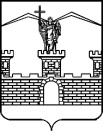 СОВЕТЛАБИНСКОГО ГОРОДСКОГО ПОСЕЛЕНИЯ ЛАБИНСКОГО РАЙОНА(третий созыв)РЕШЕНИЕ    от 30.08.2018 						                                           № 310/78г. ЛабинскОб утверждении Программы приватизации муниципального имущества Лабинского городского поселения Лабинского района на 2018-2019 годВ  соответствии с  Федеральным  законом от 21 декабря 2001 года                          № 178-ФЗ «О приватизации государственного и муниципального имущества», руководствуясь статьёй 63 Устава Лабинского городского поселения Лабинского района, пунктом 8.2 статьи 8 Положения о порядке управления и распоряжения объектами муниципальной собственности Лабинского городского поселения Лабинского района, утвержденного решением Совета Лабинского городского поселения Лабинского района от  24 ноября 2010  года № 74/19                                          «Об утверждении положения «О порядке управления и распоряжения объектами муниципальной собственности Лабинского городского поселения Лабинского района», Совет Лабинского городского поселения Лабинского района РЕШИЛ:1. Утвердить Программу приватизации муниципального имущества Лабинского городского поселения Лабинского района на 2018-2019 год согласно приложению (прилагается).2. Отделу по организационной работе администрации Лабинского городского поселения (Чижиков) опубликовать настоящее решение на сайте «Лабинск-официальный» по адресу: http://лабинск-официальный.рф                              и разместить на официальном сайте администрации Лабинского городского поселения Лабинского района http://www.labinsk-city.ru в информационно-телекоммуникационной сети «Интернет».3. Контроль за выполнением настоящего решения возложить                                на председателя   Совета Лабинского городского поселения Лабинского района (Артеменко).4. Настоящее решение вступает в силу со дня его официального опубликования.Исполняющий обязанностиглавы Лабинского городскогопоселения Лабинского района                                                          А.Н. КургановПредседатель Совета Лабинского городского поселения Лабинского района 					     М.И. АртеменкоПРИЛОЖЕНИЕ к решению Совета Лабинского городского поселения Лабинского района от 30.08.2018   № 310/78Программа приватизации муниципального имущества Лабинского городского поселения Лабинского района на 2018-2019 год1. Общие положенияОсновными задачами приватизации муниципального имущества являются оптимизация структуры муниципальной собственности                                в соответствии с Федеральным законом от 06 октября 2003 года № 131-ФЗ                                           «Об общих принципах организации местного самоуправления в Российской Федерации» и формирование доходов бюджета Лабинского городского поселения Лабинского района.2. Перечень объектов муниципальной собственности, подлежащих приватизации, путём продажи на конкурсеНедвижимое имуществоЗемельные участкиИсполняющий обязанности главы администрацииЛабинского городского поселения Лабинского района							     А.Н. Курганов№ п/пНаименование объектаГод ввода в эксплуата-              цию (год приобрете-   ния)Адрес места нахождения, площадь (кв.м.)1Здание ТП №11 963г.Лабинск, ул. Победы,  площадь 20,6 кв.м.2Здание ТП №71 968г.Лабинск, ул.Калинина-ул.Ротная, площадь 26,5 кв.м.3Здание ТП №81 964г.Лабинск, ул.Калинина, площадь 27,6 кв.м.4Здание ТП №101 962г.Лабинск, ул. Константинова,                   площадь 22,9 кв.м.5Здание ТП №131 966г.Лабинск, ул.Октябрьская-ул.Жуковского,  площадь 23,0 кв.м.6Здание ТП №181 982г.Лабинск, ул.Красная, площадь 24,4 кв.м.7Здание ТП №191 951г.Лабинск, ул.Первомайская,        площадь 66,3 кв.м.8Здание ТП №221 967г.Лабинск, ул.Достоевского, площадь 22,6 кв.м.9Здание ТП №231 964г.Лабинск, ул.Толстого-ул.Константинова, площадь 23,8 кв.м.10Здание ТП №241 963г.Лабинск, ул.Константинова,     площадь 22,6 кв.м.11Здание ТП №281 968г.Лабинск, ДК Совхоза-техникума,                           площадь 37,8 кв.м.12Здание ТП №251 963г.Лабинск, ул.Горького-ул.Глущенко,площадь 24,3 кв.м.13Здание ТП №291 960г.Лабинск, ул.Пирогова-ул.Артиллерийская,                площадь 40,8 кв.м.14Здание ТП №301 965г.Лабинск, ул.Леонтьева-ул.Пирогова, площадь 24,3 кв.м.15Здание ТП №311 965г.Лабинск, ул.Д.Бедного-ул.Воровского,площадь 24,3 кв.м.16Здание ТП №371 964г.Лабинск, ул.Славашевича- ул.Пушкина, площадь 19,1 кв.м.17Здание ТП №391 968г.Лабинск, ул.Ленина ул.Советская, площадь 40,5 кв.м.18Здание ТП №401 961г.Лабинск, ул.К. Маркса,       площадь 29,6 кв.м.19Здание ТП №411 962г.Лабинск, ул.Турчанинова-ул.Глущенко,     площадь 23,6 кв.м.20Здание ТП №421 962г.Лабинск, ул.Октябрьская-ул.К.Маркса,                         площадь 24,0 кв.м.21Здание ТП №431 982г.Лабинск, ул.Школьная,            площадь 33,0 кв.м.22Здание ТП №441 973г.Лабинск, ул.К. Маркса-ул.Делегатская,                       площадь 24,1 кв.м.23Здание ТП №451 966г.Лабинск, ул.К. Маркса-ул.Военная,площадь 23,7 кв.м.24Здание ТП №461 995г.Лабинск, ул.Химическая, площадь 24,2 кв.м.25Здание ТП №481 966г.Лабинск, ул.Турчанинова-ул.Красина,                                     площадь 24,2 кв.м.26Здание ТП №561 964г.Лабинск, ул.Артиллерийская-ул.Д.Бедного,                          площадь 32,1 кв.м.27Здание ТП №571 970г.Лабинск, ул.50 лет Октября-ул.Калинина,                                 площадь 25,0 кв.м.28Здание ТП №581 982г.Лабинск, ул.Школьная,            площадь 23,8 кв.м.29Здание ТП №591 994г.Лабинск, ул.Калинина,          площадь 42,5 кв.м.30Здание ТП №621 951г.Лабинск, ул.Селивёрстова, площадь 41,5 кв.м.31Здание ТП №631 968г.Лабинск, ул.Турчанинова-  ул.Красноармейская,               площадь 24,2 кв.м32Здание ТП №651 968г.Лабинск, ул.Колхозная, площадь 25,3 кв.м.33Здание ТП №701 989г.Лабинск, ул.Ленина,              площадь 23,3 кв.м.34Здание ТП №711 978г.Лабинск, ул.Декабристов, площадь 28,0 кв.м.35Здание ТП №731 980г.Лабинск, ул.Некрасова, площадь 31,9 кв.м.36Здание ТП №771 975г.Лабинск, ул.Победы-ул.Шаумяна,площадь 32,7 кв.м.37Здание ТП №781 951г.Лабинск, Б. Хмельницкого, площадь 69,0 кв.м.38Здание ТП №811 965г.Лабинск, ул.Калинина 309, площадь 43,0 кв.м.39Здание ТП №861 972г.Лабинск, ул.Мира, площадь 37,2 кв.м.40Здание ТП №881 978г.Лабинск, ул.Ленина, площадь 41,8 кв.м.41Здание ТП №891 982г.Лабинск, ул. Мира, 300 кв, площадь 27,2 кв.м.42Здание ТП №931 982г.Лабинск, К. Маркса, площадь 35,2 кв.м.43Здание ТП №961 980г.Лабинск, ул.Халтурина, площадь 32,8 кв.м.44Здание ТП №1001 983г.Лабинск, станция 1-го подъема, площадь 45,1 кв.м.45Здание ТП №1101 951г.Лабинск, ул.Лермонтова, площадь 48,3 кв.м.46Здание ТП №1111 983г.Лабинск,ул. К.Маркса,            площадь 28,0 кв.м.47Здание ТП №1141 982г.Лабинск, ул.Красина   в/ч 3219, площадь 26,6 кв.м.48Здание ТП №1151 982г.Лабинск, ул.Красина    в/ч 3219, площадь 27,1 кв.м.49Здание ТП №1181 982г.Лабинск, ул.Пушкина, площадь 41,8 кв.м.50Здание ТП №1241 989г.Лабинск, ул.Мира, площадь 22,8 кв.м.51Здание ТП №127н/уг.Лабинск, Демьяна Бедного, 107 А, площадь 41,0 кв.м.52Здание ТП №1281 991г.Лабинск, ул.Шервашидзе, площадь 26,9 кв.м.53Здание ТП №1301 998г.Лабинск, ул.Калинина,           площадь 46,9 кв.м.54Здание ТП №1311 985г.Лабинск, 300-й квартал, площадь 27,0 кв.м.55Здание ТП №1451 951г.Лабинск, п. Кирпичного завода, площадь 49,8 кв.м.56Здание ТП №1202н/уг.Лабинск, ул.Красная 390А, площадь 46,3 кв.м.Оборудование трансформаторных подстанций Оборудование трансформаторных подстанций Оборудование трансформаторных подстанций Оборудование трансформаторных подстанций № п.п.Наименование имуществаГод выпуска     (ввода в эксплуата-цию)Состав оборудования57Оборудование ТП № 101.09.1970Трансформатор 250кВА    57Оборудование ТП № 101.09.1970РУ0,4кВ.: 1 ячейка.РПС400-1шт., РПС250-3шт. 58Оборудование ТП № 701.09.1970Трансформатор 250кВА. 58Оборудование ТП № 701.09.1970РУ10кв.: 5 ячеек. ВН16-3шт., РВ-2шт58Оборудование ТП № 701.09.1970РУ0,4кв.: 2 ячейки, РПС400-1шт., РПС250-4шт59Оборудование ТП № 801.01.1972Трансформатор 250 кВА. 59Оборудование ТП № 801.01.1972РУ10кВ.: 6 ячеек. ВН16-5шт.,РВ10-1шт59Оборудование ТП № 801.01.1972РУ0,4кВ.: 3 ячейки РС1000-1шт., РПС250-8шт.,59Оборудование ТП № 801.01.1972ЯРВ-1шт., АЕ600-1шт. (автомат).60Оборудование ТП № 1001.09.1970Трансформатор 400 кВА. 60Оборудование ТП № 1001.09.1970РУ 10кВ: 6 ячеек,  ВН16-3шт.,РВ-3шт.60Оборудование ТП № 1001.09.1970РУ 0,4кВ: 3 ячейки,РВС400-3шт., РВС250-3шт.,РПС250-6шт. ЯРП250-1шт.61Оборудование ТП № 1201.09.1978Трансформатор 50 кВА.  61Оборудование ТП № 1201.09.1978РУ 10кВ: ВН16-2шт.,РВ-1шт.61Оборудование ТП № 1201.09.1978РУ 0,4кВ: РПС-4шт.62Оборудование ТП № 1301.09.1970Трансформатор 630 кВА. 62Оборудование ТП № 1301.09.1970РУ10кВ.: 6 ячеек. ВН16-4шт., РВ-2шт.62Оборудование ТП № 1301.09.1970РУ0,4кВ.:  3 ячейки.РС630-1шт., РПС400-3шт., РПС250-5шт63Оборудование ТП № 1501.02.1997Трансформатор  400 кВА. 63Оборудование ТП № 1501.02.1997РУ10кВ: РВ-3шт. 63Оборудование ТП № 1501.02.1997РУ0,4кВ:РПС400-3шт. РПС250-1шт.64Оборудование ТП № 1601.09.1974Трансформатор  160кВ64Оборудование ТП № 1601.09.1974РУНН 0,4 кВ,:64Оборудование ТП № 1601.09.1974Автоматический выключатель АЕ 250-1шт., Рубильник РПС 250 - 2шт.65Оборудование ТП № 1701.09.1970Трансформатор 250кВА. 65Оборудование ТП № 1701.09.1970РУ10кВ.: ВН16-2шт., РВ-1шт.                                                        РУ0,4кВ.: 1ячейка. РС630-1шт., РПС400-2шт., РПС250-2шт.66Оборудование ТП № 1801.10.1982Трансформатор 400кВА. 66Оборудование ТП № 1801.10.1982РУ10кв.: 5 ячеек. ВН16-4шт., РВ-1шт. РУ0,4кв.: 3 щита. РПС250-2шт.67Оборудование ТП № 1901.09.1970Трансформатор – 250 кВА. 67Оборудование ТП № 1901.09.1970РУ0,4: 3 щита. РС630-1шт., РПС250-2шт., РПС400-3шт., РПС100-1шт.68Оборудование ТП № 2201.09.1970Трансформатор 400 кВА.  68Оборудование ТП № 2201.09.1970РУ10кВ.: 5 ячеек ВН16-4шт., РВ-1шт.68Оборудование ТП № 2201.09.1970РУ0,4кВ.: 2 ячейки. РПС400-2шт., РПС250-3шт. 69Оборудование ТП № 2301.09.1970Трансформатор-250кВА. 69Оборудование ТП № 2301.09.1970РУ10кв.: 6 ячеек: ВН16-4шт., РВ-2шт.69Оборудование ТП № 2301.09.1970РУ0,4кВ.: 1 ячейка РС400-1шт., РПС250-1шт., РПС100-2шт. 70Оборудование ТП № 2401.09.1970Трансформатор 400кВА. РУ10кВ.: 70Оборудование ТП № 2401.09.1970РУ10кВ.:  4 ячейки  КСО-366,  в том числе,  линейные с  ВН16-3ед, вводная РВ с РВО-1ед РУ0,4кВ: 3щита.РС600-3шт.,РПС400-4шт., РПС250-4шт.ЯР1-639У2-1шт.,ЯБ1-2УЗ-1шт. АЕ-7шт, АП-1 шт. 71Оборудование ТП № 2501.09.1970Трансформатор 400кВА. 71Оборудование ТП № 2501.09.1970РУ10кв.: 5 ячеек. ВН16-1шт.,РВ-4шт.71Оборудование ТП № 2501.09.1970РУ0,4кВ.: 2 ячейки.РС630-1шт.,РПС400-2шт.,РПС250-4шт., ЯРВ6124.72Оборудование ТП № 2901.10.1973Трансформатор ,400 кВА. 72Оборудование ТП № 2901.10.1973РУ10кВ.: 5 ячеек: ВН16-3шт., РВ-2шт.72Оборудование ТП № 2901.10.1973РУ0,4кВ.:  6 ячеек. РС1000-1шт., РПС400-1шт.,РПС250-8шт.73Оборудование ТП № 3001.09.1970Трансформатор 250 кВА. 73Оборудование ТП № 3001.09.1970РУ10кВ.: 4 ячейки. ВН16-3шт.,РВ-1шт.73Оборудование ТП № 3001.09.1970РУ0,4кВ.:2 ячейки. РПС630-1шт.,РПС250-4шт.74Оборудование ТП № 3101.09.1970Трансформатор 160 кВА. 74Оборудование ТП № 3101.09.1970РУ10кВ.: 4 ячейки. ВН16-3шт., РВ-1шт.74Оборудование ТП № 3101.09.1970РУ0,4кВ.: 3 ячейки. РПС400-3шт., РПС250-3шт.РУ0,4кВ.: 3 ячейки. РПС400-3шт.РПС250-3шт.75Оборудование ТП № 3301.09.1970Трансформатор 180кВА. 75Оборудование ТП № 3301.09.1970РУ10кВ.: РВ10-2шт.,РВТ1шт.75Оборудование ТП № 3301.09.1970РУ0,4кВ.: РПС400-1шт., РПС250-3шт. 76Оборудование ТП № 3501.09.1970Трансформатор 250 кВА. 76Оборудование ТП № 3501.09.1970РУ10кВ.: ВН16-2шт., РВ-1шт.76Оборудование ТП № 3501.09.1970РУ0,4кВ.: РПС400-1шт., РПС250-3шт.77Оборудование ТП № 3701.09.1970Трансформатор 400кВА. 77Оборудование ТП № 3701.09.1970РУ10кВ.: 4 ячейки. ВН16 -3шт., РВ-1шт.77Оборудование ТП № 3701.09.1970РУ0,4кВ.: 2 ячейки. РС630-1шт., РПС400-2шт., РПС250-2шт.78Оборудование ТП № 3901.09.1970Трансформатор 250 кВА78Оборудование ТП № 3901.09.1970РУ10кВ.: 5 ячеек. ВН16-3шт.,РВ-2шт.78Оборудование ТП № 3901.09.1970РУ0,4кВ.:5 Ячеек. А3140 – 600А-2шт., АРС630-1шт., РПС250-6шт., РПС100-1шт.79Оборудование ТП № 4001.09.1970Трансформатор 400 кВА. 79Оборудование ТП № 4001.09.1970РУ10кВ.: ВН16-2шт.,РВ-2шт.,79Оборудование ТП № 4001.09.1970РУ0,4кВ.:РС630-1шт., РПС400-2шт.,РПС250-6шт.РУ10кВ.:ВН16-2шт., РВ-2шт.80Оборудование ТП № 4101.09.1970Трансформатор 250 кВА. 80Оборудование ТП № 4101.09.1970РУ0,4кВ.: 2 ячейки.  РС630-1шт., РПС250-3шт., РПС400-1шт.81Оборудование ТП № 4201.091970Трансформатор 250 кВА. 81Оборудование ТП № 4201.091970РУНН 0,4кВ. : 3 ячейки 0,4 кВ. 81Оборудование ТП № 4201.091970Рубильник РПС 400-4шт.,81Оборудование ТП № 4201.091970Рубильник РПС 250-4шт.82Оборудование ТП № 4301.10.1982Трансформатор 180кВА. 82Оборудование ТП № 4301.10.1982РУ0,4кВ.: 2 панели ЩО-70, в том числе, 1 шт вводная с РПС 400., 1 линейная с  РПС400-2шт, РПС250-3шт;83Оборудование ТП № 4401.09.1973Трансформатор 400 кВА.83Оборудование ТП № 4401.09.1973 РУ10кВ.: 5 ячеек. ВНА10/630-5шт.83Оборудование ТП № 4401.09.1973РУ0,4кВ.: 3 ячеки. РС630-1шт., РПС400-2шт., РПС250-6шт. 84Оборудование ТП № 4501.09.1970Трансформатор 250 кВА.84Оборудование ТП № 4501.09.1970 РУ10кВ.3 ячейки. ВНА10/630-2шт., РВ-1 шт.84Оборудование ТП № 4501.09.1970РУ0,4кВ.: 2 ячейки. РС630-1шт, РПС250-3шт.85Оборудование ТП № 4601.04.1995Трансформатор 250 кВА. 85Оборудование ТП № 4601.04.1995РУ10кВ.: 4 ячейки. ВН16-2шт., РВ-2шт.85Оборудование ТП № 4601.04.1995РУ0,4кВ.: 2 ячейки. РПС400-3шт., РПС250-4шт.86Оборудование ТП № 4801.09.1970Трансформатор 400 кВА. 86Оборудование ТП № 4801.09.1970РУ10кВ.: 4 ячейки. ВН16-3шт., РВ-1шт.86Оборудование ТП № 4801.09.1970РУ0,4кВ.: 3 ячейки. РС630-1шт., РПС400-2шт., РПС 250-5шт.87Оборудование ТП № 55Оборудование РУ10кВ. ТП -55  - 8 ячеек в том числе: ячейка трансформатора №1 с ВН-1 шт., ячейка с МФ к ФЗ-3-1-1 шт., ячейка РВН и НОМ с РВ-1 шт., ячейка КТН-100 с ВН-1 шт., ячейка трансформатора  №2  с ВН-1 шт., ячейка резерва МВ-1 шт., ячейка НОМ с РВ,  ячейка к ТП-140  с ВН-1 шт.88Оборудование ТП № 5601.06.1973Трансформатор  250кВА. 88Оборудование ТП № 5601.06.1973РУ 10кВ: 6 ячеек, ВН16-3шт.,РВ-2шт.88Оборудование ТП № 5601.06.1973РУ 0,4кВ: 4 ячейки, РС630-1шт.,РПС400-4 шт., РПС250-6шт.89Оборудование ТП № 5701.09.1970Трансформатор 250 кВА. 89Оборудование ТП № 5701.09.1970РУ10кВ.: 5 ячеек. ВН16-4шт., РВ-1шт.89Оборудование ТП № 5701.09.1970РУ0,4кВ.: 3 ячеек. РС630-1шт., РПС400-4шт., РПС250-4шт.90Оборудование ТП № 5801.10.1982Трансформатор 160кВА. 90Оборудование ТП № 5801.10.1982РУ10кв.: 4 ячейки. ВНА-3шт., ВНП-1шт.90Оборудование ТП № 5801.10.1982РУ0,4кв.:3 ячейки. Контактор на 1000ампер,РПС400-2шт.,РПС250-2 шт. ЯРВ -100,ЯРВ-250.91Оборудование ТП № 5901.06.1994Трансформатор 100кВА. 91Оборудование ТП № 5901.06.1994РУ10кВ.:4 яч. ВН16-3шт., РВ-1шт., РВ10(шинный мост)-2шт.91Оборудование ТП № 5901.06.1994РУ0,4кв.: 7 ячеек РС630-1шт., РПС250-7шт92Оборудование ТП № 6202.02.1962Трансформатор-2шт.: 250кВА., 400кВА. РУ10кВ.:6 ячеек, ВН16-2шт.,ВНР10/400-2шт., РВ-3шт. 92Оборудование ТП № 6202.02.1962РУ0,4кВ: 5 ячеек., РС630-2шт., РПС400-3шт., РС100-1шт.,РПС250-7шт.93Оборудование ТП № 6301.09.1970Трансформатор 160 кВА.  93Оборудование ТП № 6301.09.1970РУ10кВ.: 5 ячеек: ВНА10/630-5шт.93Оборудование ТП № 6301.09.1970РУ0,4кВ.: 3 ячейки. РС630-1шт., РПС250-6шт.94Оборудование ТП № 6401.09.1970Трансформатор 160 кВА. 94Оборудование ТП № 6401.09.1970РУ10кВ.: ВН16-2шт, РВТ-1шт.94Оборудование ТП № 6401.09.1970РУ0,4кВ.: РС630-1шт., РПС400-4шт.95Оборудование ТП № 6501.09.1970Трансформатор 180 кВА. 95Оборудование ТП № 6501.09.1970РУ10кв.: 5 щитов. ВН16-зшт., РВТ-2шт.95Оборудование ТП № 6501.09.1970РУ0,4кв.: 3 щита. Автомат АЕ125-1шт., РПС400-1шт., РПС250-5шт.96Оборудование ТП № 6601.09.1970Трансформатор 160 кВА.  96Оборудование ТП № 6601.09.1970РУ10кв.: ВН16-1 шт.      96Оборудование ТП № 6601.09.1970РУ0,4кв.: 1 панель ЩО-70, в том числе, автомат  АЕ100-1шт,  рубильник  РПС250-3 шт.97Оборудование ТП № 7001.09.1989Трансформатор ТМ- 320 кВА.97Оборудование ТП № 7001.09.1989РУНН 0,4 кв.:1 ячейка. 97Оборудование ТП № 7001.09.1989Рубильник РС 630-1шт., 97Оборудование ТП № 7001.09.1989Рубильник РПС 100-3ш., 97Оборудование ТП № 7001.09.1989Рубильник РПС 250-3шт.,97Оборудование ТП № 7001.09.1989Рубильник ЯРП 400-1 шт.98Оборудование ТП № 7101.09.1978Трансформатор 400кВА.98Оборудование ТП № 7101.09.1978 РУ10кв.: 5 ячеек: ВН16-3шт., РВ10-2шт.98Оборудование ТП № 7101.09.1978РУ0,4кв.: 3 ячейки. РПС630-1шт., РПС400-1шт., РПС250-7шт.99Оборудование ТП № 7201.09.1970Трансформатор 250 кВА. 99Оборудование ТП № 7201.09.1970РУ10кВ.: ВН16-2шт., РВТ-1шт.99Оборудование ТП № 7201.09.1970РУ0,4кВ.: РПС400-1шт., РПС250-3шт.100Оборудование ТП № 7301.01.1980Трансформатор 250 кВА. 100Оборудование ТП № 7301.01.1980РУ10кВ.: 5 ячеек. ВН16-4 шт.,  РВ-1шт.100Оборудование ТП № 7301.01.1980РУ0,4кВ.: 3 ячейки: РС630-1шт., РПС250-7шт.ЩРН-М-1шт101Оборудование ТП № 7401.09.1970Трансформатор 180 кВА. 101Оборудование ТП № 7401.09.1970РУ10кВ.: ВН16-2шт., РВ-1шт.101Оборудование ТП № 7401.09.1970РУ0,4кВ.: РС630-1шт., РПС4000-1шт., РПС250-3шт102Оборудование ТП № 7501.10.1982Трансформатор 180 кВА. 102Оборудование ТП № 7501.10.1982РУ10кВ.: РВ-1шт., ВН16-2шт.102Оборудование ТП № 7501.10.1982РУ0,4кВ.: РПС400-2шт., РПС250-1шт.103Оборудование ТП № 7701.11.1975Трансформатор 250 кВА.103Оборудование ТП № 7701.11.1975РУ10кВ.: 4 ячейки.ВН16-2шт., РВ-2шт.103Оборудование ТП № 7701.11.1975РУ0,4кВ.: 3 ячейки. РПС400-1шт., РПС250-8шт.104Оборудование ТП № 7801.09.1970Трансформатор, 400 кВА. 104Оборудование ТП № 7801.09.1970РУ10кВ.: 6 ячеек. ВН16-1шт., ВНА-1шт., РВ-4шт.,104Оборудование ТП № 7801.09.1970РУ0,4кВ.: РС630-1шт., РПС400-2шт., РПС250-5шт.105Оборудование ТП № 8001.01.1989Трансформатор 400 кВА. 105Оборудование ТП № 8001.01.1989РУ10кВ.: ВН16-2шт., РВ-1шт.105Оборудование ТП № 8001.01.1989РУ0,4кВ.: РС630-1шт., РПС250-5шт.106Оборудование ТП № 81Силовой трансформатор Т-1 в ТП № 81:106Оборудование ТП № 81ТМ-180/10  Оборудование РУ-10кВ:106Оборудование ТП № 81Ячейка КСО-366-4 шт., в том числе: ВНП-16-1 шт., РВТ- 2 шт., ТН- 1 шт., ТТ-4 шт., РВО- 3 шт., ПНБ- 10  - 6 шт.  Оборудование РУ 0,4 кВ:106Оборудование ТП № 81Ячейка ЩО-70  -6 шт., в том числе: ГР1-630А – 1 шт., ГР2- 1000А – 1 шт., РСП2 – 3 шт., РСП4 -10 шт., 106Оборудование ТП № 81Конденсаторы – 6 шт.107Оборудование ТП № 8218.08.2000Трансформатор 200 кВА. 107Оборудование ТП № 8218.08.2000РУ10кВ.: ВН16-2шт., РВТ-1шт.107Оборудование ТП № 8218.08.2000РУ0,4кВ.: РС1000-1шт.РПС400-4шт.108Оборудование ТП № 8301.12.1972Трансформатор 250 кВА. 108Оборудование ТП № 8301.12.1972РУ10кВ.: ВН16-2шт., РВ-1шт.108Оборудование ТП № 8301.12.1972РУ0,4кВ.: РПС400-1шт., РПС250-4шт.109Оборудование ТП № 8401.10.1982Трансформатор 160 кВА. 109Оборудование ТП № 8401.10.1982РУ10кВ.: ВН16-2шт., РВ-1шт.109Оборудование ТП № 8401.10.1982РУ0,4кВ.: РПС400-2шт.,РС250-2шт., ЯБП ву-1-1шт.110Оборудование ТП № 8530.10.2001Трансформатор 250 кВА. 110Оборудование ТП № 8530.10.2001РУ10кВ.: ВН16-2шт, РВ-1шт.110Оборудование ТП № 8530.10.2001РУ0,4кВ.: РПС630-1шт., РПС400-1шт., РПС250-4шт.111Оборудование ТП № 8601.01.1975Трансформатор 400 кВА.111Оборудование ТП № 8601.01.1975 РУ10кВ.: 5 ячеек КСО 366, в том числе, линейные с  ВН16-3шт., вводные с РВТ-2шт.,  ШР-10,  2 секции шин 10 кВ,111Оборудование ТП № 8601.01.1975РУ0,4кВ.: 6 ячеек РС1000-1шт., РПС400-2шт., РПС250-12шт.112Оборудование ТП № 8701.09.1974Трансформатор 200 кВА .112Оборудование ТП № 8701.09.1974РУ10кВ.: ВН16-2шт., РВ-1шт.112Оборудование ТП № 8701.09.1974РУ0,4кВ.: РПС400-1шт., РПС250-3шт.113Оборудование ТП № 8801.03.1978Трансформатор 2шт.: 250кВА.,400кВА. РУ10кв: ВН16-3шт.,РВ-2шт.113Оборудование ТП № 8801.03.1978РУ 0,4кв. 6 щитов. РПС250-10шт.,РПС400-1шт.,РС1000-2шт.,ЯРП100-1шт.,А126-1шт.114Оборудование ТП № 8901.10.1982Трансформатор 315 кВА. 114Оборудование ТП № 8901.10.1982РУ10кВ.: 6 ячеек: ВН16-3шт., РВ-2шт.114Оборудование ТП № 8901.10.1982РУ0,4кВ.: 3 ячейки: РС400-1шт., РПС400-4шт., РПС250-2шт.115Оборудование ТП № 9001.06.1994Трансформатор 180 кВА. 115Оборудование ТП № 9001.06.1994РУ10кВ.: ВН16-2шт., РВ-2шт.115Оборудование ТП № 9001.06.1994РУ0,4кВ.:  РПС250-3шт.116Оборудование ТП № 9101.09.1970Трансформатор 160 кВА. 116Оборудование ТП № 9101.09.1970РУ10кВ.: ВН16-2шт., РВ10-1шт.116Оборудование ТП № 9101.09.1970РУ0,4кВ.: РПС630-1шт., РПС250-3шт.117Оборудование ТП № 9301.10.1982Трансформатор 2шт.: 400кВА.,400кВА. 117Оборудование ТП № 9301.10.1982РУ 10кВ: 5 ячеек, ВН16-2шт.,РВ-2шт. 117Оборудование ТП № 9301.10.1982РУ 0,4кВ: 5 ячеек, РПС630-1шт.,РПС250-7шт118Оборудование ТП № 9430.03.1978Трансформатор 400кВА. 118Оборудование ТП № 9430.03.1978РУ0,4кВ.: РПС400-2шт., РПС250-2шт., АП63-1шт.119Оборудование ТП № 95Оборудование РУ10кВ. ТП -95  - 10 ячеек в том числе:119Оборудование ТП № 95ячейка-резерв-1 шт, ячейкаНТМИ-10кВ с РВ-1 шт., ячейка - ввод от ТП-79 с ВН -1 шт., ячейка РВН-10  с РВ- 1 шт., ячейка трансформатора №1 с РВ -1 шт., ячейка секционных разъединителей с РВ -1 шт.,  ячейка ввода 10 кВ от ТП –Родниковская с ВН -1 шт., ячейка ввода 10 кВ от «Лабинск-2» с ВН- 1 шт, ячейка НТМИ-10 кВ с РВ -1 шт., ячейка трансформатора № 2 с РВ- 1 шт.120Оборудование ТП № 9601.01.1980Трансформатор 630 кВА.120Оборудование ТП № 9601.01.1980 РУ10кв: ВН16 – 3шт.;РВ– 2шт.120Оборудование ТП № 9601.01.1980РУ-0,4кВ: РПС400-2шт.,РПС250-6шт.,РПС1001шт.,ЯБПВУ100-2шт.,ЯБЗ250-1шт. 121Оборудование ТП № 10001.01.1980РУ 10кВ: 9  ячеек,ВН16-5-шт.,РВ-5шт., 122Оборудование КТП № 1032009Трансформатор  100 кВА.  122Оборудование КТП № 1032009РУ10кВ: ВН16-1шт.,РВ-1шт.                                           РУ 0,4кВ: РПС400-1шт.РПС250-4шт.123Оборудование КТП № 1052009Трансформатор  250 кВА.123Оборудование КТП № 1052009РУ10кВ:ВН16-2шт.РВ-1шт.                                             123Оборудование КТП № 1052009РУ0,4кВ:РПС400-1шт.,РПС250-4шт.124Оборудование ТП № 10701.09.1970Трансформатор 160 кВА. 124Оборудование ТП № 10701.09.1970РУ10кВ.: ВН16-2шт., РВ-1шт.124Оборудование ТП № 10701.09.1970РУ0,4кВ.: РС630кв., РПС250-2шт.125Оборудование ТП № 10831.10.2001Трансформатор  250 кВА. 125Оборудование ТП № 10831.10.2001РУ10кВ: РЛНД-1шт. ,узел учёта 10кВ. РУ0,4кВ: АЕ250-1шт,  РПС250-4шт.126Оборудование ТП № 11001.01.19832-х трансформаторная: 250 кВА., 250 кВА. РУ10кВ.: 6 ячеек: ВН16-4шт., РВ-2шт.126Оборудование ТП № 11001.01.1983РУ0,4кВ.: 8 ячеек: Контактор на 1000 ампер-1шт., РС630-1шт., РПС400-2шт., РПС250-13шт.127Оборудование ТП № 11101.01.1983Трансформатор 160 кВА.127Оборудование ТП № 11101.01.1983 РУ10кВ.:ВН16-2шт.,РВ-1шт.127Оборудование ТП № 11101.01.1983РУ0,4кВ.:3 ячейки. Контактор на 1000 ампер, РПС400-2шт.,РПС250-5шт., РПС100-1шт.128Оборудование ТП № 11401.12.1972Трансформатор 400 кВА. 128Оборудование ТП № 11401.12.1972РУ10кВ.: ВН16-2шт., РВ-1шт.128Оборудование ТП № 11401.12.1972РУ0,4кВ.: 1ячейка. РС400-1шт., РПС250-250 шт.129Оборудование ТП № 11501.10.1982Трансформатор 250 кВА. 129Оборудование ТП № 11501.10.1982РУ10кВ.: ВН16-2шт., РВ-1шт.129Оборудование ТП № 11501.10.1982РУ0,4кВ.: РПС250-1шт.130Оборудование ТП № 11601.06.1981Трансформатор  100 кВА. 130Оборудование ТП № 11601.06.1981РУ 10кВ: ВН16-2шт.,РВ-1шт.130Оборудование ТП № 11601.06.1981РУ 0,4кВ: РПС400-4шт.131Оборудование ТП № 11801.10.19822 трансформатора: 160кВА.,180кВА. РУ10кВ.: 6 ячеек. ВНР 10/400-2шт.,РВ- 2шт.,РВз-2шт.131Оборудование ТП № 11801.10.1982РУ0,4кВ.: 9 ячеек. РС630-1шт., РС400-1шт., РПС400-1шт., РПС250-15шт. (6 руб.резерв)132Оборудование ТП № 11901.01.1983Трансформатор  160 кВА. 132Оборудование ТП № 11901.01.1983РУ 10кВ: РВ-1шт.133Оборудование ТП № 12002.02.1987Трансформатор 250 кВА. 133Оборудование ТП № 12002.02.1987РУ10кВ: ВН16-2шт., РВ-1шт.133Оборудование ТП № 12002.02.1987РУ0,4квВ: РС630-1шт., РПС400-3шт.134Оборудование ТП № 12102.02.1987Трансформатор 250 кВА.134Оборудование ТП № 12102.02.1987РУ10кВ.: ВН16-2шт., РВ1шт.134Оборудование ТП № 12102.02.1987РУ0,4кВ.: РПС400-1шт., РПС250-4шт, (1 резерв.)135Оборудование КТП № 1222009Трансформатор  250 кВА.135Оборудование КТП № 1222009РУ10кВ: ВН16-1шт.,РВ-1шт.135Оборудование КТП № 1222009РУ0,4кВ: РПС400-1шт.РПС250-4шт.136Оборудование ТП № 12316.12.1988Трансформатор 315 кВА.136Оборудование ТП № 12316.12.1988РУ10кВ.: ВН16-2шт., РВ-1шт.136Оборудование ТП № 12316.12.1988РУ0,4кВ.: РС600-1шт., РПС250-4шт., АЕ100(автомат)-1шт.137Оборудование ТП № 12401.01.1989Трансформатор 180 кВА.137Оборудование ТП № 12401.01.1989РУ10кВ.: 4 ячейки.(один  не рабочий пустой). ВНП10/630-3шт.137Оборудование ТП № 12401.01.1989 РУ0,4кВ.: 5 ячеек. АРИ-50АМ на 1600 ампер-1шт., РПС250-8шт., АЕ250-2шт.,АЕ125-1шт.138Оборудование ТП № 12501.09.1970Трансформатор 250 кВА.138Оборудование ТП № 12501.09.1970РУ10кВ :ВН-2шт.,РВ-1шт.138Оборудование ТП № 12501.09.1970РУ0,4 кВ: РС630-1шт., РПС400-2шт.,РПС250-3шт.139Оборудование ТП № 12801.11.1991Трансформатор 100 кВА.139Оборудование ТП № 12801.11.1991РУ10кВ.: 5 ячеек (1 пустая). ВН16-2шт., РВ-2шт.139Оборудование ТП № 12801.11.1991РУ0,4кВ.: 3 ячейки с РС630-1шт., РПС250-3шт.140Оборудование ТП № 12901.07.1993Трансформатор 160 кВА.140Оборудование ТП № 12901.07.1993РУ10кВ.: ВН16-2шт., РВ-1шт.140Оборудование ТП № 12901.07.1993РУ0,4кВ.: РС630-1шт., РПС250-2шт.141Оборудование ТП № 13002.02.1998Трансформатор  250 кВА.141Оборудование ТП № 13002.02.1998РУ10кВ.: 4 ячейки. ВН16-3шт., РВ10-1шт.141Оборудование ТП № 13002.02.1998РУ0,4кВ.: 2ячейки. РПС400-1шт., РПС250-4шт.142Оборудование ТП № 13101.01.1985Трансформатор 180 кВА.142Оборудование ТП № 13101.01.1985РУ10кВ: ВН-16-3 шт. РВТ-3 шт.142Оборудование ТП № 13101.01.1985РУ 0,4 кВ: РПС -2 шт.143Оборудование ТП № 13301.02.1997Трансформатор 180 кВА.143Оборудование ТП № 13301.02.1997РУ10кВ.: ВН16-2шт., РВТ-1шт.143Оборудование ТП № 13301.02.1997РУ0,4кВ.: РС630-1шт., РПС250-4шт., АЕ100-1шт. АЕ125-1шт.144Оборудование ТП № 13401.02.1994Трансформатор 400 кВА.144Оборудование ТП № 13401.02.1994РУ10кВ.: ВН16-2шт., РВ-1шт.144Оборудование ТП № 13401.02.1994РУ0,4кВ.: РС 1000- 1шт., РПС250-3шт.145Оборудование ТП № 13501.08.1996Трансформатор – 250 кВА. 145Оборудование ТП № 13501.08.1996РУ10кв. (распределитель) ВН16 2шт.145Оборудование ТП № 13501.08.1996РУ0,4: рубильники РПС250- 2шт., АЕ250 (автомат на 250 ампер) 1шт., РПС400- 1шт.146Оборудование ТП № 13901.07.1995Трансформатор 400 кВА.146Оборудование ТП № 13901.07.1995РУ10кВ.: ВН16-2шт., РВТ-1шт.146Оборудование ТП № 13901.07.1995РУ0,4кВ.: РС630-1шт., РПС250-5шт.147Оборудование ТП № 14001.10.1982Трансформатор 200 кВА.147Оборудование ТП № 14001.10.1982РУ10кВ.: ВН16-2шт., РВ-1шт.147Оборудование ТП № 14001.10.1982РУ0,4кВ.: РС630-1шт., РПС250-4шт.148Оборудование ТП № 14527.01.2000Трансформатор 100 кВА.148Оборудование ТП № 14527.01.2000РУ 10кВ: 5 ячеек, ВН16-2шт., РВ-3шт.148Оборудование ТП № 14527.01.2000РУ 0,4кВ: 6 ячеек,РС1000-2шт., АВМ1000-2шт.,РС630-1шт.,РПС400-1шт., РПС250-3шт.,ЯРП100-1шт.149Оборудование ЦРП-1 ТП-192009Камеры КСО-298 -20 шт., шинный мост ШМ-1000 - 1 шт.150Оборудование ЦРП-22010Лежень ЛЖ-2,8 (ФБС-2,4)  (9 штук); Плита П 10,5 (Плита П 11-8) (8 штук);  Ячейки КРУ ( 16 штук); Кабель КВВГ нг 4*1,5 (97 метров);  Кабель КВВГ нг 4*1,5 (97 метров);  Кабель ВВГ нг 4*16  (44 метра);   ТМК «Компас ТМ 2.0» (- 1 комплект);  Кабель КВВГЭнг 7*1,5 ( 200 метров);   Кабель КИПЭВ(П) 4*2*0,6  ( 100 метров); Кабель ВВГ 3*2,5  (-30   метров);  Кабель ВВГ РК 50-7-11 (50 метров); Motorolla СМ-160 (1 комплект); Блок питания (1 штука); Антенна (1 штука); Сетевой фильтр ( 1 штука).151Оборудование ТП № 12331991Трансформатор – КТП-160 кВА, 151Оборудование ТП № 12331991 РУВН 10 кВ с ячейками типа КСО, РЛНД 10-1 шт.151Оборудование ТП № 123319910,4 кВ: РУНН-0,4 кВ Автоматические выключатели:   100А-2 шт, 200А-1 шт152Оборудование ТП № 12451980Трансформатор – КТП-400 кВА    силовой трансформатор с масляным охлаждением. РЛНД-10кВ,1 ед.152Оборудование ТП № 12451980РУ 10 кВ: Проходные изоляторы типа ОПН10-3 шт.; предохранители типа ПКТ10-3 шт.;152Оборудование ТП № 12451980РУ 0,4 кВ: Выключатель разъеденитель-1 шт. Автоматические выключатели:       200 А-1 шт. ,  400 А-1 шт.153Трансформаторная подстанция 10/0,4 кВ   № 234 1990Трансформатор – КТП-160 кВА, силовой трансформатор с масляным охлаждением. 153Трансформаторная подстанция 10/0,4 кВ   № 234 1990РЛНД 10-1 шт. Разрядник типа РВО10 -3шт.153Трансформаторная подстанция 10/0,4 кВ   № 234 1990РУ 10 кВ: проходные изоляторы типа ОПН10-3 шт.  предохранители типа ПКТ10-3 шт.153Трансформаторная подстанция 10/0,4 кВ   № 234 1990РУ 0,4 кВ: выключатель разъединитель 1 шт.; Автоматические выключатели:100 А-2шт. , 125А-1шт; 154Оборудование ТП № 12011990Трансформатор – КТП-100 кВА, силовой трансформатор с масленым охлаждением. РЛНД 10-1 шт. Разрядник типа РВО10 -3шт.154Оборудование ТП № 12011990РУ 10 кВ: проходные изоляторы типа ОПН10-3 шт.;  предохранители типа ПКТ10-3 шт.154Оборудование ТП № 12011990РУ 0,4 кВ: выключатель разъединитель 1 шт.; Автоматические выключатели:    ВА57F35-160 А-1 шт.    А3716-100 А-2 шт.; 155Оборудование ТП № 12021981Трансформатор – КТП-250 кВ, , РЛНД 10-1 шт.155Оборудование ТП № 12021981РУ10 кВ- 2 ячейки силового трансформатора155Оборудование ТП № 12021981РУ0,4 кВ: ячейки 4 шт.:155Оборудование ТП № 120219811.Вводная ячейка 0,4 кВ типа ЩО 59-7 155Оборудование ТП № 120219812.Вводной автоматический выключатель типа АЗ147-600 А 155Оборудование ТП № 120219813 ячейки типа ЩО70-2 шт.Воздушные линии ВЛ- 10 кВВоздушные линии ВЛ- 10 кВВоздушные линии ВЛ- 10 кВ№ п/пНаименование объектаПротяжен-                                 ность, кмМарка, сечение провода156ВЛ-10кВ  Лаб1 ф3-ТП550,33А95157ВЛ-10кВ  ТП100-551,853А35158ВЛ-10кВ РТП ф.6-РП1-ЦРП14,073АС120/19159ВЛ-10кВ ТП135-ЦРП10,7753А95160ВЛ-10кВ ТП135-960,2253АС95/16161ВЛ-10кВ ЦРП1-ТП600,453АС120/19162ВЛ-10кВ ТП96-210,13АС120/19163ВЛ-10кВ ТП27-147-210,383АС95/16164ВЛ-10кВ ТП27-230,443АС95/16165ВЛ-10кВ ТП24-230,553А95166ВЛ-10кВ ТП24-1160,223А50167ВЛ-10кВ ТП41-250,3853А50168ВЛ-10кВ ТП25-4313А70169ВЛ-10кВ ТП43-580,753А50170ВЛ-10кВ ТП58 -ТП29  ч/з  РП2, ТП1480,443А50171ВЛ-10кВ ТП110-28  ч/з  РП20,753А70172ВЛ-10кВ ТП26-280,873А70173ВЛ-10кВ ТП26-168-130,783А95174ВЛ-10кВ  РТП ф.7 ТП87 ч/з ТП140, ТП550,93А95175ВЛ-10кВ ТП87-170,53А95176ВЛ-10кВ ТП17-181,153А95177ВЛ-10кВ ТП18-50,883А95178ВЛ-10кВ ЦРП1-ТП50,8253А70179ВЛ-10кВ ЦРП1-ТП710,73А70180ВЛ-10кВ ТП6-710,8253А70181ВЛ-10кВ ТП71-910,453А70182ВЛ-10 кВ ТП91-49-136-3413А70183ВЛ-10кВ ТП34-38 ч/з 1540,363А50184ВЛ-10кВ  ТП38-360,353А50185ВЛ-10кВ ЦРП1-ТП220,953А95186ВЛ-10кВ ТП22- ТП152 оп.№120,843А95187ВЛ-10 кВ к ТП52 отпайка оп. №120,13АС95/16188ВЛ-10кВ ТП22-80 ч/з 760,83А95189ВЛ-10кВ ТП9-80 ч/з 1620,353А35190ВЛ-10кВ ТП10-90,43А35191ВЛ-10кВ ТП116-100,333А50192ВЛ-10кВ ТП10-1190,653А50193ВЛ-10кВ ТП11-1330,23А70194ВЛ-10кВ ТП13-133, ч/з 143,1590,93А70195ВЛ-10кВ Лаб1, пр.8 -ТП1290,453АС120/19196ВЛ-10кВ ТП129-7  ч/з 590,7393АС150/19197ВЛ-10кВ ТП7-730,3623АС-150/19198ВЛ-10кВ ТП73-820,6053А70199ВЛ-10кВ ТП82-850,3453АС50/8200ВЛ-10кВ ТП73-80,4463АС-150/19201ВЛ-10кВ ТП8-1200,6323АС-150/19202ВЛ-10кВ ТП120-57  ч/з 153,1281,23АС120/19203ВЛ-10кВ РП-ТП57 0,53А70204ВЛ-10 кВ от РП до ВЛ ТП52, ТП152 (2х цеп.линия 470м до оп №12)0,476АС95/16205ВЛ-10кВ от РП- до ВЛ ТП53,ТП158 (2х цеп.линия  713м до оп.№20)0,7136АС95/16206ВЛ-10кВ ТП51 отпайка оп.№140,13А50207ВЛ-10кВ ТП53-158-30,853А50208ВЛ-10кВ ТП3-1061,43А35209ВЛ-10кВ ТП123- 106 ч/з 1560,4673А35210ВЛ-10кВ ТП123-41,13А35211ВЛ-10кВ ТП4-721,53А35212ВЛ-10кВ ТП13-72 ч/з 1511,23А70213ВЛ-10 кВ отпайка к ТП132  ч/з 1610,253А35214ВЛ-10кВ ТП65-740,83А70215ВЛ-10кВ ТП74-70,93А50216ВЛ-10кВ ТП81-65 ч/з 1300,633А50217ВЛ-10кВ  Лаб2 - ЦРП2,  ф-111,213А120218ВЛ-10кВ ЦРП2-ТП480,853А95219ВЛ-10кВ ТП48-470,543АС120/19220ВЛ-10кВ ТП48-300,983АС120/19221ВЛ-10кВ ТП30-290,4953А95222ВЛ-10кВ ТП48-460,853АС95223ВЛ-10кВ ТП46-35 ч/з 1052,23А95224ВЛ-10кВ ТП35-630,553А95225ВЛ-10кВ ТП63-1250,53А95226ВЛ-10кВ ТП125-410,953А70227ВЛ-10кВ ЦРП2-ТП680,033А50228ВЛ-10кВ ТП68-1010,13А50229ВЛ-10кВ ЦРП2-ТП1070,653А95230ВЛ-10кВ  ТП107-45 ч/з ТП1571,823А95231ВЛ-10кВ ТП44-45 ч/з 1551,023А50232ВЛ-10кВ ТП44-160,653А50233ВЛ-10кВ ТП42-440,493А50234ВЛ-10кВ ТП37-42 ( метал) 1,423А50235ВЛ-10кВ ТП36-370,913А70236ВЛ-10 кВотп. к ТП 66-940,963А70237ВЛ-10кВ Лаб2-ЦРП2 ф141,3753А95238ВЛ-10кВ ЦРП2-134 ч/з ТП1640,693А70239ВЛ-10кВ ТП134-139 ч/з  ТП1500,543А70240ВЛ-10кВ ТП114-139 ч/з  ТП1630,733А70241ВЛ-10кВ ТП77-83 ч/з  ТП1670,963А50242ВЛ-10кВ ТП29-560,43А95243ВЛ-10кВ ТП121-561,23А95244ВЛ-10кВ ТП110-1210,583А95245ВЛ-10кВ ЦРП2-78  ч/з  ТП 1601,153АС120/19246ВЛ-10кВ ТП75-78 ч/з ТП1650,693А70247ВЛ-10кВ ТП75-31 ч/з ТП1370,6153А70248ВЛ-10кВ ТП30-310,7053А95249ВЛ-10кВ ТП31-321,33А70250ВЛ-10кВ ТП32-50 ч/з ТП1660,793А70251ВЛ-10кВ отп.к ТП1030,3653А35252ВЛ-10 кВ ТП50-97 ч/з ТП 169,14,1040,943А70253ВЛ-10кВ ТП97-90 ч/з ТП1440,53А70254ВЛ-10кВ ТП90-640,753А70255ВЛ-10кВ ТП64-131,053А70256ВЛ-10кВ 79-Лаб.2, ф160,383А50257ВЛ-10кВ ТП79-1453,63А50258ВЛ-10кВ ТП122-690,83А50259ВЛ-10кВ отпайка к ТП95 0,33А50260ВЛ-10кВ Родниковская ф.12 (ТП149-ТП95)7,93А95Воздушные линии КЛ- 0,4 кВВоздушные линии КЛ- 0,4 кВВоздушные линии КЛ- 0,4 кВ261ВЛ-0,4 кВ ТП1 пр. Победы0,78А50, 4х50262ВЛ-0,4 кВ ТП1 пр. Революционная0,445А35, 4х35263ВЛИ-0,4 кВ ТП1  пр. ул.Победы  448, д/с №60,318СИП-2А, 3х50+1х54,6264ВЛ-0,4 кВ ТП3 пр.Абонентский1,25А50, 4х50264ВЛ-0,4 кВ ТП3 пр.Абонентский0,035А50, 4х50265ВЛ-0,4 кВ ТП4 пр.Абонентский3,073А35, 4х35265ВЛ-0,4 кВ ТП4 пр.Абонентский0,037А35, 4х35266ВЛ-0,4 кВ ТП4 пр. Градобойня0,48А35, 4х35267ВЛ-0,4 кВТП6 пр.1, Абонентское0,42А50, 4х50267ВЛ-0,4 кВТП6 пр.1, Абонентское0,09А50, 4х50268ВЛ-0,4 кВТП7  пр.1,  Калинина0,803СИП-2А, 3х50+54,6268ВЛ-0,4 кВТП7  пр.1,  Калинина0,937А35, 4х35269ВЛ-0,4 кВТП7 пр.2, Революционная0,986А50, 4х50270ВЛ-0,4 кВТП7 пр.2,  Крупской0,07СИП-2А, 3х95+1х54,6270ВЛ-0,4 кВТП7 пр.2,  Крупской1,044А50, 4х50271ВЛ-0,4 кВ ТП10 пр. Лесоторговая база0,61А50, 4х50271ВЛ-0,4 кВ ТП10 пр. Лесоторговая база0,05А50, 4х50272ВЛ-0,4 кВ ТП10 пр. Привокзальная1,224А35, 4х35272ВЛ-0,4 кВ ТП10 пр. Привокзальная0,462А35, 4х35273ВЛ-0,4 кВ ТП10 пр. Ворошилова1,048А35, 4х35273ВЛ-0,4 кВ ТП10 пр. Ворошилова0,052А35, 4х35274ВЛ-0,4 кВ ТП10 пр. Заготконтора0,36А35, 4х35275ВЛ-0,4 кВ ТП13 пр. Заводская0,505А35, 4х35275ВЛ-0,4 кВ ТП13 пр. Заводская0,025А35, 4х35276ВЛ-0,4 кВ ТП13 пр. Жуковского2,08А35, 4х35276ВЛ-0,4 кВ ТП13 пр. Жуковского0,04А35, 4х35277ВЛ-0,4 кВ ТП13 пр. Октябрьская1,487А35, 4х35277ВЛ-0,4 кВ ТП13 пр. Октябрьская0,073А35, 4х35278ВЛ-0,4 кВ ТП13 пр. Встреча1,706А35, 4х35278ВЛ-0,4 кВ ТП13 пр. Встреча0,284А35, 4х35279ВЛ-0,4 кВ ТП13 пр. Суворовский0,829А35, 4х35279ВЛ-0,4 кВ ТП13 пр. Суворовский0,083А35, 4х35280ВЛ-0,4 кВ ТП15  пр.  Очистные2,35А35, 4х35281ВЛ-0,4 кВ ТП15  пр.  в ст. города2,285СИП-2А, 3х70+1х54,6282ВЛ-0,4 кВ ТП15  пр.  Краснодарское1,055СИП-2А, 3х70+1х54,6283ВЛ-0,4 кВ ТП16 пр. Шевченко  (Абонентское)0,782А70, 4х70283ВЛ-0,4 кВ ТП16 пр. Шевченко  (Абонентское)0,028А35, 4х35284ВЛ-0,4 кВ ТП16 пр. Набережная0,602А70, 4х70284ВЛ-0,4 кВ ТП16 пр. Набережная0,058А35, 4х35285ВЛ-0,4 кВ ТП16 пр. Лабинская0,525А35, 4х35286ВЛ-0,4 кВ ТП17 пр. Ротная1,83А70, 4х70286ВЛ-0,4 кВ ТП17 пр. Ротная0,03А35, 4х35287ВЛ-0,4 кВ ТП17 пр.3, Некрасова2,364А50, 4х50287ВЛ-0,4 кВ ТП17 пр.3, Некрасова0,096А50, 4х50288ВЛ-0,4 кВ ТП17 пр. Пионерская1,052А50, 4х50288ВЛ-0,4 кВ ТП17 пр. Пионерская0,028А50, 4х50289ВЛ-0,4 кВ ТП18 пр. Абонентское1,58А50, 4х50290ВЛ-0,4 кВ ТП18 пр. Юннаты0,856А50, 4х50290ВЛ-0,4 кВ ТП18 пр. Юннаты0,074А50, 4х50291ВЛ-0,4 кВ ТП19 пр. Красная1,344А35, 4х35291ВЛ-0,4 кВ ТП19 пр. Красная0,066А35, 4х35292ВЛ-0,4 кВ ТП19 пр. Калинина2,334А35, 4х35292ВЛ-0,4 кВ ТП19 пр. Калинина0,042А35, 4х35293ВЛ-0,4кВ ТП21 пр.Абонентское0,045А35, 4х35294ВЛ-0,4 кВ ТП22 пр. Достоевского0,598СИП-2А, 3х35+1х54,6294ВЛ-0,4 кВ ТП22 пр. Достоевского0,022СИП-2А, 3х35+1х54,6295ВЛ-0,4 кВ ТП22 пр. Халтурина1,12СИП-2А, 3х35+1х54,6296ВЛ-0,4 кВ ТП22 пр. Первомайская1,176СИП-2А, 3х35+1х54,6296ВЛ-0,4 кВ ТП22 пр. Первомайская0,094СИП-2А, 3х35+1х54,6297ВЛ-0,4 кВ ТП22 пр.Столовая0,305А35, 4х35298ВЛ-0,4 кВ ТП23 пр. Абонентский1,53СИП-2А, 3х50(35)+1х54,6299ВЛ-0,4 кВ ТП23 пр. Толстого0,42СИП-2А, 3х35+1х54,6300ВЛ-0,4 кВ ТП23 пр. Лесной тупик1,341СИП-2А, 3х35+1х54,6300ВЛ-0,4 кВ ТП23 пр. Лесной тупик0,089СИП-2А, 3х35+54,6301ВЛ-0,4 кВ ТП24 пр. Революционная0,89СИП-2А, 3х50(35)+1х54,6302ВЛ-0,4 кВ ТП24 пр. Кутузова1,23СИП-2А, 3х70(35)+1х54,6303ВЛ-0,4 кВ ТП24 пр.  Урицкого 0,21СИП-2А, 3х70(35)+1х54,6304ВЛ-0,4 кВ ТП24 пр.  Детский сад1,014СИП-2А, 3х50(35)+54,6304ВЛ-0,4 кВ ТП24 пр.  Детский сад0,086СИП-2А, 3х35+54,6305ВЛ-0,4 кВ ТП25  пр Советское0,78А70, 4х70305ВЛ-0,4 кВ ТП25  пр Советское0,12А70, 4х70306ВЛ-0,4 кВ ТП25 пр. Горького1,32А50, 4х50306ВЛ-0,4 кВ ТП25 пр. Горького0,39А35, 4х35307ВЛ-0,4 кВ ТП25 пр. Глущенко2,787А35, 4х35307ВЛ-0,4 кВ ТП25 пр. Глущенко0,033А35, 4х35308ВЛ-0,4 кВ ТП26 пр. Заводская0,57СИП-2А, 3х70(35)+1х54,6308ВЛ-0,4 кВ ТП26 пр. Заводская0,142А35, 4х35309ВЛ-0,4 кВ ТП26 пр.2, Коммунальная0,496СИП-2А, 3х70(35)+1х54,6310ВЛ-0,4 кВ ТП26 пр.2, Октябрьская1,172СИП-2А, 3х70(35)+1х54,6310ВЛ-0,4 кВ ТП26 пр.2, Октябрьская0,028А35, 4х35311ВЛ-0,4 кВ ТП26  пр.Павлова1,348СИП-2А, 3х70(35)+1х54,6311ВЛ-0,4 кВ ТП26  пр.Павлова0,088А35, 4х35312ВЛ-0,4 кВ ТП26 пр. Революционная0,693СИП-2А, 3х70(35)+1х54,6312ВЛ-0,4 кВ ТП26 пр. Революционная0,027А35, 4х35313ВЛ-0,4 кВ ТП26 пр. Привокзальная0,841СИП-2А, 3х35+1х54,6313ВЛ-0,4 кВ ТП26 пр. Привокзальная0,029А35, 4х35314ВЛ-0,4 кВ ТП27 пр. Абонентский2,626А50, 4х50314ВЛ-0,4 кВ ТП27 пр. Абонентский0,164А50, 4х50315ВЛ-0,4 кВ ТП28 пр. Мастерские1,05А35, 4х35316ВЛ-0,4 кВ ТП28 пр. Шевченко2,759А50, 4х50316ВЛ-0,4 кВ ТП28 пр. Шевченко0,091А50, 4х50317ВЛ-0,4 кВ ТП28 пр. Заезжая1,795А50, 4х50317ВЛ-0,4 кВ ТП28 пр. Заезжая0,155А50, 4х50318ВЛ-0,4 кВ ТП29 пр. Абонентская2,909А35, 4х35318ВЛ-0,4 кВ ТП29 пр. Абонентская0,061А35, 4х35319ВЛ-0,4 кВ ТП29 пр.3, Больница0,42А35, 4х35320ВЛ-0,4 кВ ТП29 пр.Инкубатор0,196А35, 4х35320ВЛ-0,4 кВ ТП29 пр.Инкубатор0,044А35, 4х35321ВЛ-0,4 кВТП30 пр. Абонентский1,58А50, 4х50322ВЛ-0,4 кВ ТП31 пр. Победы2,941А35, 4х35322ВЛ-0,4 кВ ТП31 пр. Победы0,034А35, 4х35323ВЛ-0,4 кВ ТП31  пр. Воровского1,125А50, 4х50324ВЛ-0,4 кВ ТП32 пр.Абонентский1,944А35, 4х35324ВЛ-0,4 кВ ТП32 пр.Абонентский0,036А35, 4х35325ВЛ-0,4 кВ ТП33 пр. Садовая0,89СИП-2А, 3х35+1х54,6326ВЛ-0,4 кВ ТП33 пр. К.Маркса0,32СИП-2А, 3х35+1х54,6327ВЛ-0,4 кВ ТП33 пр. Администрация0,17СИП-2А, 3х35+1х54,6328ВЛ-0,4 кВ ТП35 пр. Свободы1,428А35, 4х35328ВЛ-0,4 кВ ТП35 пр. Свободы0,122А35, 4х35329ВЛ-0,4 кВ ТП35 пр Интернат1,267А35, 4х35329ВЛ-0,4 кВ ТП35 пр Интернат0,153А35, 4х35330ВЛ-0,4 кВ ТП35 пр. Онкология0,888СИП-2А, 3х50+1х54,6330ВЛ-0,4 кВ ТП35 пр. Онкология0,059А35, 4х35331ВЛ-0,4 кВ ТП35 пр. Турчанинова0,952СИП-2А, 3х50+1х54,6331ВЛ-0,4 кВ ТП35 пр. Турчанинова0,058СИП-2А, 3х50+1х54,6332ВЛ-0,4 кВ ТП37 пр.  Славашевича - Звездный 0,254А35, 4х35332ВЛ-0,4 кВ ТП37 пр.  Славашевича - Звездный 0,046А35, 4х35333ВЛ-0,4 кВ ТП37 пр.   Пушкина2,657СИП-2А, 3х50+1х54,6333ВЛ-0,4 кВ ТП37 пр.   Пушкина0,063СИП-2А, 3х50+1х54,6334ВЛ-0,4 кВ ТП37 пр.  Гагарина1,202СИП-2А, 3х50+1х54,6334ВЛ-0,4 кВ ТП37 пр.  Гагарина0,13СИП-2А, 3х50+1х54,6335ВЛ-0,4 кВ ТП39 пр.  УКЖХ 1,053СИП-2А, 3х35+1х54,6335ВЛ-0,4 кВ ТП39 пр.  УКЖХ 0,035СИП-2А, 3х35+1х54,6336ВЛ-0,4 кВ ТП39 пр.  Пушкина1,159СИП-2А, 3х50+1х54,6336ВЛ-0,4 кВ ТП39 пр.  Пушкина0,081СИП-2А, 3х50+1х54,6337ВЛ-0,4 кВ ТП39 пр. Типография0,622СИП-2А, 3х50+1х54,6338ВЛ-0,4 кВ ТП40 пр.  Красная0,254А35, 4х35338ВЛ-0,4 кВ ТП40 пр.  Красная0,046А35, 4х35339ВЛ-0,4 кВ ТП40 пр.  Пушкина0,54СИП-2А, 3х50+1х54,6340ВЛ-0,4 кВ ТП40 пр.  Советская1,634СИП-2А, 3х50+1х54,6340ВЛ-0,4 кВ ТП40 пр.  Советская0,306СИП-2А, 3х50+1х54,6341ВЛ-0,4 кВ ТП41 пр.  Советская1,25А50, 4х50341ВЛ-0,4 кВ ТП41 пр.  Советская0,165А50, 4х50342ВЛ-0,4 кВ ТП41 пр.  Ленина0,37А50, 4х50343ВЛ-0,4 кВ ТП41 пр.Турчанинова1,257А50, 4х50343ВЛ-0,4 кВ ТП41 пр.Турчанинова0,108А50, 4х50344ВЛ-0,4 кВ ТП42 пр. Октябрьская1,22А35, 4х35344ВЛ-0,4 кВ ТП42 пр. Октябрьская0,195А35, 4х35345ВЛ-0,4 кВ ТП42 пр.   Баня1,595А50, 4х50345ВЛ-0,4 кВ ТП42 пр.   Баня0,348А50, 4х50346ВЛ-0,4 кВ ТП43 пр. Октябрьское0,81А50, 4х50347ВЛ-0,4 кВ ТП43 пр. Заводская1,26А50, 4х50348ВЛ-0,4 кВ ТП43 пр.  Делегатская0,55А50, 4х50348ВЛ-0,4 кВ ТП43 пр.  Делегатская0,11А50, 4х50349ВЛ-0,4 кВ ТП44 пр. Делегатская0,457СИП-2А, 3х50+1х54,6350ВЛ-0,4 кВ ТП44 пр  Набережная0,55СИП-2А, 3х50+1х54,6351ВЛ-0,4 кВ ТП44 пр.  Ленина0,783СИП-2А, 3х50+1х54,6352ВЛ-0,4 кВ ТП44 пр.  Рабочая0,483СИП-2А, 3х50+1х54,6353ВЛ-0,4 кВ ТП44 пр.   К.Маркса0,953А50, 4х50353ВЛ-0,4 кВ ТП44 пр.   К.Маркса0,097А50, 4х50354ВЛ-0,4 кВ ТП44 пр.  Школа0,21СИП-2А, 3х50+1х54,6355ВЛ-0,4 кВ ТП45 пр.1, К.Маркса1,377А35, 4х35355ВЛ-0,4 кВ ТП45 пр.1, К.Маркса0,173А35, 4х35356ВЛ-0,4 кВТП45  пр.2, Чапаева0,383А50, 4х50356ВЛ-0,4 кВТП45  пр.2, Чапаева0,027А50, 4х50357ВЛ-0,4 кВ ТП45 пр.1, Ленина2,13А50, 4х50357ВЛ-0,4 кВ ТП45 пр.1, Ленина0,15А50, 4х50358ВЛ-0,4 кВ ТП46 пр. Абонентское 1,581А70, 4х70358ВЛ-0,4 кВ ТП46 пр. Абонентское 0,029А70, 4х70359ВЛ-0,4 кВ ТП46  пр. детский сад1,616А50, 4х50359ВЛ-0,4 кВ ТП46  пр. детский сад0,255А50, 4х50360ВЛ-0,4 кВ ТП48  пр. Хлеборобная1,239А70, 4х70360ВЛ-0,4 кВ ТП48  пр. Хлеборобная0,036А70, 4х70361ВЛ-0,4 кВ ТП48 пр.  Котельная0,315А50, 4х50362ВЛ-0,4 кВ ТП48 пр.  Воровского1,505А50, 4х50362ВЛ-0,4 кВ ТП48 пр.  Воровского0,28А50, 4х50363ВЛ-0,4 кВ ТП48 пр.  Филатова2,571А50, 4х50363ВЛ-0,4 кВ ТП48 пр.  Филатова0,089А50, 4х50364ВЛ-0,4 кВ ТП49 пр. Абонентское0,617А50, 4х50364ВЛ-0,4 кВ ТП49 пр. Абонентское0,103А50, 4х50365ВЛ-0,4 кВ ТП50 пр. Абонентский1,996А50, 4х50365ВЛ-0,4 кВ ТП50 пр. Абонентский0,154А50, 4х50366ВЛ-0,4 кВ ТП56 пр. Инкубатор0,39А35, 4х35367ВЛ-0,4 кВ ТП56 пр. Леонтьева1,59А35, 4х35368ВЛ-0,4 кВ ТП56 пр.  Больница0,21А35, 4х35369ВЛ-0,4 кВ ТП57 пр. Шервашидзе0,506А35, 4х35369ВЛ-0,4 кВ ТП57 пр. Шервашидзе0,034А35, 4х35370ВЛ-0,4 кВТП57  пр. Кочубея 0,9А50, 4х50371ВЛ-0,4 кВ ТП57 пр Революционная0,5А50, 4х50371ВЛ-0,4 кВ ТП57 пр Революционная0,1А50, 4х50372ВЛ-0,4 кВ ТП57 пр Мира  0,59А50, 4х50372ВЛ-0,4 кВ ТП57 пр Мира  0,065А35, 4х35373ВЛ-0,4 кВТП58 пр, Абонентское2,054А35, 4х35373ВЛ-0,4 кВТП58 пр, Абонентское0,036А35, 4х35374ВЛ-0,4 кВТП58 пр. ФРЦ  0,749А35, 4х35374ВЛ-0,4 кВТП58 пр. ФРЦ  0,094А35, 4х35375ВЛ-0,4 кВТП62 пр Абонентский0,09А35, 4х35376ВЛ-0,4 кВ ТП62 пр Гагарина0,16СИП-2А, 3х50+1х54,6376ВЛ-0,4 кВ ТП62 пр Гагарина0,16СИП-2А, 3х50+54,6377ВЛ-0,4 кВ ТП62 пр. Звездный1,91А35, 4х35377ВЛ-0,4 кВ ТП62 пр. Звездный0,155А35, 4х35378ВЛ-0,4 кВ ТП62 пр Рынок0,12СИП-2А, 3х50+1х54,6379ВЛ-0,4 кВТП62 пр  ДК0,23СИП-2А, 3х95+1х54,6380ВЛ-0,4 кВТП63 пр.  ж/д № 188-1900,06СИП-2А, 3х50+1х54,6380ВЛ-0,4 кВТП63 пр.  ж/д № 188-1900,06СИП-2А, 3х50+1х54,6381ВЛ-0,4 кВТП64  пр.1, Мастерские1,32А50, 4х50381ВЛ-0,4 кВТП64  пр.1, Мастерские0,09А50, 4х50382ВЛ-0,4 кВТП64  пр. Жуковского1,719А35, 4х35382ВЛ-0,4 кВТП64  пр. Жуковского0,111А35, 4х35383ВЛ-0,4 кВТП64 пр.  Войкова0,573А35, 4х35383ВЛ-0,4 кВТП64 пр.  Войкова0,057А35, 4х35384ВЛ-0,4 кВТП65  пр.  Колхозная1,92А50, 4х50384ВЛ-0,4 кВТП65  пр.  Колхозная0,09А35, 4х35385ВЛ-0,4 кВ ТП65  пр.  Котельная, ж/д  №3120,35А35, 4х35386ВЛ-0,4 кВТП66  пр. Абонентский0,767А35, 4х35386ВЛ-0,4 кВТП66  пр. Абонентский0,123А35, 4х35387ВЛ-0,4 кВ ТП66 пр. Зеленхоз0,07А35, 4х35388ВЛ-0,4 кВТП68  пр.2, Турчанинова1,571А35, 4х35388ВЛ-0,4 кВТП68  пр.2, Турчанинова0,059А35, 4х35389ВЛ-0,4 кВ ТП68 пр.3, Абонентский0,15А50, 4х50389ВЛ-0,4 кВ ТП68 пр.3, Абонентский0,03А35, 4х35390ВЛ-0,4 кВТП70 пр. Горсуд0,751СИП-2А, 3х35+1х54,6390ВЛ-0,4 кВТП70 пр. Горсуд0,029СИП-2А, 3х35+54,6391ВЛ-0,4 кВ ТП70 пр. Обувная фабрика 0,11СИП-2А, 3х50+1х54,6392ВЛ-0,4 кВ ТП70 пр. Контора РПС0,291А50, 4х50392ВЛ-0,4 кВ ТП70 пр. Контора РПС0,019А50, 4х50393ВЛ-0,4 кВТП71  пр.1, Мира0,721А35, 4х35393ВЛ-0,4 кВТП71  пр.1, Мира0,029А35, 4х35394ВЛ-0,4 кВ ТП71 пр.1.1, РИВЦ1,054СИП-2А, 3х70(50)+54,6394ВЛ-0,4 кВ ТП71 пр.1.1, РИВЦ0,026А35, 4х35395ВЛ-0,4 кВТП71  пр.Красная0,82СИП-2А, 3х35+1х54,6395ВЛ-0,4 кВТП71  пр.Красная0,03СИП-2А, 3х35+54,6396ВЛ-0,4 кВ ТП71  пр.Магазин0,36СИП-2А, 3х35+1х54,6397ВЛ-0,4 кВ ТП72, 2-я Северная1,54А50, 4х50398ВЛ-0,4 кВ ТП72, Совхозная1,941А70, 4х70398ВЛ-0,4 кВ ТП72, Совхозная0,129А35, 4х35399ВЛ-0,4 кВ ТП72, 1-я Северная1,21А50, 4х50399ВЛ-0,4 кВ ТП72, 1-я Северная0,03А35, 4х35400ВЛ-0,4 кВТП73 пр.1,  Мира0,374СИП-2А, 3х50+54,6400ВЛ-0,4 кВТП73 пр.1,  Мира0,06СИП-2А, 3х35+54,6400ВЛ-0,4 кВТП73 пр.1,  Мира0,51А35, 4х35401ВЛ-0,4 кВТП73 пр.1. Калинина0,252СИП-2А, 3х50+54,6402ВЛ-0,4 кВТП73 д/сад  Ручеёк №180,27СИП-2А, 3х50+54,6403ВЛ-0,4 кВТП73 пр.1.1, Абоненский0,54А35, 4х35404ВЛ-0,4 кВТП73 пр.4, Пионерский 1,35А35, 4х35405ВЛ-0,4 кВ ТП74  пр.1, Владимирская0,841А35, 4х35405ВЛ-0,4 кВ ТП74  пр.1, Владимирская0,029А35, 4х35406ВЛ-0,4 кВТП74  пр.2, Панфилова  1,319А70, 4х70406ВЛ-0,4 кВТП74  пр.2, Панфилова  0,031А35, 4х35407ВЛ-0,4 кВ ТП75 пр. Коттеджи ОАО "Сыродел"0,475А35, 4х35408ВЛ-0,4 кВ ТП77 пр.  Шаумяна  1,749А35, 4х35408ВЛ-0,4 кВ ТП77 пр.  Шаумяна  0,033А35, 4х35409ВЛ-0,4 кВ ТП77 пр.3 Воровского  2,25А35, 4х35410ВЛ-0,4 кВ ТП77 пр.3 Магазин  0,322А35, 4х35410ВЛ-0,4 кВ ТП77 пр.3 Магазин  0,048А35, 4х35411ВЛ-0,4 кВ ТП77 пр.3ж/д Победы 3/1  0,06СИП-2А, 3х50+1х54,6412ВЛ-0,4 кВТП78 пр.1,  Братское  0,63А50, 4х50413ВЛ-0,4 кВТП78 пр.2,  Б.Хмельницкого1,788А50, 4х50413ВЛ-0,4 кВТП78 пр.2,  Б.Хмельницкого0,093А50, 4х50414ВЛ-0,4 кВТП78 пр.3, Д.Бедного2,819А50, 4х50414ВЛ-0,4 кВТП78 пр.3, Д.Бедного0,029А50, 4х50415ВЛ-0,4 кВТП80 пр.1, Абонентский0,678СИП-2А, 3х70(50)+1х54,6415ВЛ-0,4 кВТП80 пр.1, Абонентский0,055А35, 4х35416ВЛ-0,4 кВ ТП80 пр.2, Общежитие 0,671А35, 4х35416ВЛ-0,4 кВ ТП80 пр.2, Общежитие 0,079А35, 4х35417ВЛ-0,4 кВ ТП80 пр.3,  Маслообменный0,12А35, 4х35418ВЛ-0,4 кВ ТП81 пр.1.2, Абонентский0,4А35, 4х35419ВЛ-0,4 кВ ТП82, Победы0,48А50, 4х50419ВЛ-0,4 кВ ТП82, Победы0,06А35, 4х35420ВЛ-0,4 кВ ТП82  магазин1,32А35, 4х35421ВЛ-0,4 кВ ТП82  Владимировская1,085А50, 4х50422ВЛ-0,4 кВ ТП82 пр.3, Ротная0,96А35, 4х35423ВЛ-0,4 кВ ТП83, Победы1,776А50, 4х50423ВЛ-0,4 кВ ТП83, Победы0,148А50, 4х50424ВЛ-0,4 кВ ТП83 пр.3, Б.Хмельницкого1,628А50, 4х50424ВЛ-0,4 кВ ТП83 пр.3, Б.Хмельницкого0,178А50, 4х50425ВЛ-0,4 кВ ТП83 пр.3,  Братская1,496А50, 4х50425ВЛ-0,4 кВ ТП83 пр.3,  Братская0,136А50, 4х50426ВЛ-0,4 кВ ТП84 пр. Калинина 1,236А35, 4х35426ВЛ-0,4 кВ ТП84 пр. Калинина 0,054А35, 4х35427ВЛ-0,4 кВ ТП84 пр. Первомайская  0,45А35, 4х35428ВЛ-0,4 кВ ТП84 пр. Революционная 1,472А50, 4х50428ВЛ-0,4 кВ ТП84 пр. Революционная 0,103А50, 4х50429ВЛ-0,4 кВ ТП86 пр. Школа  0,166А50, 4х50429ВЛ-0,4 кВ ТП86 пр. Школа  0,399СИП-2А, 3х50+54,6430ВЛ-0,4кВ  ТП86  ж/д Мира 125/3-125/70,275СИП-2А, 3х50+1х54,6430ВЛ-0,4кВ  ТП86  ж/д Мира 125/3-125/70,055СИП-2А, 3х50+54,6431ВЛ-0,4 кВ ТП86  пр. МЭЗ  1,267А50, 4х50431ВЛ-0,4 кВ ТП86  пр. МЭЗ  0,023А50, 4х50432ВЛ-0,4 кВ ТП87 пр. МЭЗ   0,63А35, 4х35433ВЛ-0,4 кВ ТП87 пр. Сах. Завод  1,408А50, 4х50433ВЛ-0,4 кВ ТП87 пр. Сах. Завод  0,064А35, 4х35434ВЛ-0,4 кВ ТП87  пр. 1-я  Конная2,01А35, 4х35434ВЛ-0,4 кВ ТП87  пр. 1-я  Конная0,06А35, 4х35435ВЛ-0,4 кВ ТП88 пр. Сквер0,143СИП-2А, 3х35+1х54,6 436ВЛ-0,4 кВ ТП90 пр. Войкова  1,11А35, 4х35436ВЛ-0,4 кВ ТП90 пр. Войкова  0,06А35, 4х35437ВЛ-0,4 кВ ТП90 пр. Победы 1,71А35, 4х35437ВЛ-0,4 кВ ТП90 пр. Победы 0,06А35, 4х35438ВЛ-0,4 кВ ТП91 пр. Фруктовая  0,72А50, 4х50438ВЛ-0,4 кВ ТП91 пр. Фруктовая  0,18А35, 4х35439ВЛ-0,4 кВ ТП91 пр. К.Маркса  0,41А35, 4х35440ВЛ-0,4 кВ ТП91 пр. Красная 0,42А35, 4х35440ВЛ-0,4 кВ ТП91 пр. Красная 0,12А35, 4х35441ВЛ-0,4 кВ ТП92 пр. Абонентский1,187А35, 4х35441ВЛ-0,4 кВ ТП92 пр. Абонентский0,028А35, 4х35442ВЛ-0,4 кВ ТП94 пр. Солнечное2,07А35, 4х35442ВЛ-0,4 кВ ТП94 пр. Солнечное0,03А35, 4х35443ВЛ-0,4 кВ ТП94 пр. Проточное 2,07А50, 4х50444ВЛ-0,4 кВ ТП94 пр. 40 лет Октября0,435А35, 4х35445ВЛ-0,4кВ ТП96 пр.Абонентское0,36А50, 4х50445ВЛ-0,4кВ ТП96 пр.Абонентское0,12А50, 4х50446ВЛ-0,4кВ ТП96 пр. Магазин0,3А35, 4х35447ВЛ-0,4кВ ТП96, пр.  Домострой0,17СИП-2А, 3х35+1х54,6448ВЛ-0,4 кВ ТП97 пр. Абонентский0,726А35, 4х35448ВЛ-0,4 кВ ТП97 пр. Абонентский0,069А35, 4х35449ВЛ-0,4 кВ ТП103 пр. Абонентское0,849А50, 4х50449ВЛ-0,4 кВ ТП103 пр. Абонентское0,141А50, 4х50450ВЛ-0,4 кВ ТП105  пр..Ленинградский0,15СИП-2А, 3х50+1х54,6450ВЛ-0,4 кВ ТП105  пр..Ленинградский0,54А35, 4х35451ВЛ-0,4 кВ ТП105 пр, Турчанинова0,045СИП-2А, 3х50+1х54,6451ВЛ-0,4 кВ ТП105 пр, Турчанинова0,36А35, 4х35452ВЛ-0,4 кВ ТП105 пр Чапаева  0,15СИП-2А, 3х50+1х54,6452ВЛ-0,4 кВ ТП105 пр Чапаева  0,78А35, 4х35453ВЛ-0,4 кВ ТП105 пр.  Леонтьева0,03СИП-2А, 3х50+1х54,6453ВЛ-0,4 кВ ТП105 пр.  Леонтьева0,59А35, 4х35454ВЛ-0,4 кВ ТП107 пр.2 Химическая0,702А50, 4х50455ВЛ-0,4 кВ ТП107 пр.2  Тополиный0,627А50, 4х50456ВЛ-0,4 кВ ТП107 пр.1,  Сказочная1,71А35, 4х35456ВЛ-0,4 кВ ТП107 пр.1,  Сказочная0,18А35, 4х35457ВЛ-0,38 кВ ТП 108 пр. Абонентское2,81А35, 4х35458ВЛ-0,4 кВ ТП109 пр.1Абонентское1,667А35, 4х35458ВЛ-0,4 кВ ТП109 пр.1Абонентское0,068А35, 4х35459ВЛ-0,4 кВ ТП110, Победы  0,54А50, 4х50460ВЛ-0,4 кВ ТП110 пр Привокзальная  2,04А35, 4х35460ВЛ-0,4 кВ ТП110 пр Привокзальная  0,06А35, 4х35461ВЛ-0,4 кВ ТП110 пр К.Цеткин1,62А35, 4х35461ВЛ-0,4 кВ ТП110 пр К.Цеткин0,03А35, 4х35462ВЛИ-0,4 кВ ТП110  ж/д  Д.Бедного 1150,235СИП-2А, 3х70+1х54,6463ВЛ-0,4 кВ ТП119пр.2,  Привокзальная0,72А35, 4х35464ВЛ-0,4 кВ ТП119 пр. Гвардейская 1,166А35, 4х35464ВЛ-0,4 кВ ТП119 пр. Гвардейская 0,184А35, 4х35465ВЛ-0,4 кВ ТП120пр. Островского  1,402А50, 4х50465ВЛ-0,4 кВ ТП120пр. Островского  0,218А50, 4х50466ВЛ-0,4 кВ ТП120пр. Шервашидзе0,562СИП-2А, 3х50+54,6466ВЛ-0,4 кВ ТП120пр. Шервашидзе0,162СИП-2А, 3х35+54,6466ВЛ-0,4 кВ ТП120пр. Шервашидзе0,24А50, 4х50466ВЛ-0,4 кВ ТП120пр. Шервашидзе1,15А35, 4х35467ВЛ-0,4 кВ ТП120 пр. Победы 0,788А35, 4х35467ВЛ-0,4 кВ ТП120 пр. Победы 0,082А35, 4х35468ВЛ-0,4 кВ ТП121пр. Победы  1,74А50, 4х50468ВЛ-0,4 кВ ТП121пр. Победы  0,24А35, 4х35469ВЛ-0,4 кВ ТП121пр. Братская  1,32А35, 4х35469ВЛ-0,4 кВ ТП121пр. Братская  0,03А35, 4х35470ВЛ-0,4 кВ ТП121 пр. Лермонтова 0,96А35, 4х35470ВЛ-0,4 кВ ТП121 пр. Лермонтова 0,09А35, 4х35471ВЛ-0,4 кВ ТП122 пр. Абонентское1,475А35, 4х35472ВЛ-0,4 кВ ТП122пр. Кирпичный2,532А35, 4х35473ВЛ-0,4 кВ ТП122 пр. Дачи 2,663А35, 4х35474ВЛ-0,4 кВ ТП123 пр Тимошенко1,271А35, 4х35475ВЛ-0,4 кВ ТП123 пр Урожайная1,242А35, 4х35476ВЛ-0,4 кВ ТП123 пр.Ломоносова0,562А35, 4х35477ВЛ-0,4 кВ ТП123 пр. Новая1,72А35, 4х35478ВЛ-0,4 кВТП123 пр. Коттеджи, домики0,525А35, 4х35479ВЛ-0,4 кВ ТП124 пр.Рынок0,937А35, 4х35479ВЛ-0,4 кВ ТП124 пр.Рынок0,028А35, 4х35480ВЛ-0,4 кВ ТП124 пр.ж/д Мира 211/50,12СИП-2А, 3х50+1х54,6481ВЛ-0,4кВ ТП128 пр. Шервашидзе0,12СИП-2А, 3х50+1х54,6482ВЛ-0,4кВТП129 пр.Мира0,55СИП-2А, 3х70+54,6482ВЛ-0,4кВТП129 пр.Мира0,65А35, 4х35483ВЛ-0,4кВТП129 пр. Калинина0,206СИП-2А, 3х50+54,6483ВЛ-0,4кВТП129 пр. Калинина0,076СИП-2А, 3х35+54,6483ВЛ-0,4кВТП129 пр. Калинина0,27А50, 4х50483ВЛ-0,4кВТП129 пр. Калинина0,572А35, 4х35484ВЛ-0,4 кВ ТП130 пр.Абонентское, ж/д №307,№305,№305/30,04СИП-2А, 3х50+54,6484ВЛ-0,4 кВ ТП130 пр.Абонентское, ж/д №307,№305,№305/30,715А50, 4х50484ВЛ-0,4 кВ ТП130 пр.Абонентское, ж/д №307,№305,№305/30,045АВВГ 3х50+35485ВЛ-0,4 кВ ТП134пр.3, Филатова 1,575А35, 4х35486ВЛ-0,4 кВ ТП134пр.1, Ставропольское0,99А35, 4х35487ВЛ-0,4 кВ ТП134 пр.2. Ладожское1,145А35, 4х35488ВЛ-0,4 кВ ТП  136 пр. Абонентское0,182А50, 4х50488ВЛ-0,4 кВ ТП  136 пр. Абонентское0,068А50, 4х50489ВЛ-0,4 кВ ТП 136 пр Декабристов1,149А50, 4х50489ВЛ-0,4 кВ ТП 136 пр Декабристов0,201А50, 4х50490ВЛ-0,4 кВ ТП 136 пр. Гагарина0,96А50, 4х50490ВЛ-0,4 кВ ТП 136 пр. Гагарина0,15А50, 4х50491ВЛ-0,4 кВ ТП137пр. Весенний0,57А35, 4х35492ВЛ-0,4 кВ ТП137пр. Филатова1,16А50, 4х50493ВЛ-0,4 кВ ТП141пр. 1 Абонентское2,94А35, 4х35494ВЛ-0,4 кВ ТП145 пр.1, Абоненский , водокачка0,33А35, 4х35495ВЛ-0,4 кВ ТП145пр.2, Лесхоз0,835А35, 4х35496ВЛ-0,4 кВ ТП145пр.3, Поселок0,674А35, 4х35496ВЛ-0,4 кВ ТП145пр.3, Поселок0,016А35, 4х35497ВЛ-0,4 кВ ТП151 ,  пр Озерная0,126А50, 4х50498ВЛ-0,4 кВ ТП154 пр.  Щорса1,26А35, 4х35498ВЛ-0,4 кВ ТП154 пр.  Щорса0,11А35, 4х35499ВЛ-0,4 кВ ТП156 ,  пр Магазин0,2А35, 4х35500ВЛ-0,4 кВ ТП156 ,  пр  Сигнальная0,76А35, 4х35501ВЛ-0,4 кВ ТП158 пр. Абонентская 0,51А50, 4х50502ВЛ-0,4 кВ ТП168, пр. Гвардейская, Ворошилова0,026СИП-2А, 3х70+1х54,6 502ВЛ-0,4 кВ ТП168, пр. Гвардейская, Ворошилова0,21СИП-2А, 3х50+1х54,6 502ВЛ-0,4 кВ ТП168, пр. Гвардейская, Ворошилова0,145СИП-2А, 3х35+1х54,6502ВЛ-0,4 кВ ТП168, пр. Гвардейская, Ворошилова0,39А35, 4х35502ВЛ-0,4 кВ ТП168, пр. Гвардейская, Ворошилова0,12А16, 2х16502ВЛ-0,4 кВ ТП168, пр. Гвардейская, Ворошилова0,24А16, 2х16504Воздушная ЛЭП 0,4 кВ, ТП № 1245 6,22А25, 4х25505Воздушная ЛЭП 0,4 кВ, ТП № 234 4,9А25, 4х25505Воздушная ЛЭП 0,4 кВ, ТП № 234 0,2СИП-2А, 4х25 506Воздушная ЛЭП 0,4 кВ,ТП № 1201 3,71А25, 4х25Кабельные линии КЛ- 10 кВКабельные линии КЛ- 10 кВКабельные линии КЛ- 10 кВ507КЛ-10 кВ ТП 55-ЛАБ1. фидер №30,06ААШВ-10кВ, сеч 3х150мм2508КЛ-10кВ ТП55-ТП 1000,91ААБ-10кВ, сеч 3х120мм2509КЛ-10кВ ЦРП1-ТП 1350,054АСБ-10кВ, сеч 3х95мм2510КЛ-10кВ ТП126-960,214ААБ-10кВ, сеч 3х150мм2511КЛ-10кВ ТП88-1260,45ААБ-10кВ, сеч 3х120мм2512КЛ-10кВ ТП88-ТП930,353ААБл -10кВ,сеч 3х70мм2513КЛ-10кВ ТП88-ТП700,265АСБ-10кВ, сеч 3х185мм2514КЛ-10 кВ ТП23-701,18АСБ -10кВ, сеч 3х95 мм2515КЛ-10кВ ЦРП1 -ТП331,665ААШВ-10кВ, сеч 3х120мм2516КЛ-10кВ ТП62-ТП330,56ААШВ-10кВ, сеч 3х120мм2517 КЛ-10 кВ ТП62-ТП40.0,225АСБ -10 сеч 3х70мм2518КЛ-10 кВ ТП40-390,52ААШВ-10кВ, сеч 3х70мм2519КЛ-10 кВ ТП40-1110,8АСБ -10кВ, сеч 3х70мм2520КЛ-10 кВ ТП111- 930,5АСБ -10кВ, сеч 3х70 мм2521КЛ-10 кВ ТП116 -24, оп №5.0,15АСБ -10кВ, сеч 3х70 мм2522КЛ-10 кВ ТП109-240,15ААШВ-10кВ, сеч 3х120мм2523КЛ-10кВ ТП109-ТП1180,313АСБ-10кВ, сеч 3х120мм2524КЛ-10кВ ТП118-ТП250,465АСБ-10кВ, сеч 3х95м м2525КЛ-10 кВ ТП86-РП1-ТП180,45АСБ -10 сеч 3х150 мм2; 3х70мм2526КЛ-10 кВ ТП 86-1170,23ААШВ-10кВ, сеч 3х95мм2527КЛ-10 кВ ТП 89-1170,96ААШВ-10кВ, сеч 3х120мм2528КЛ-10 кВ ТП 89-1310,06ААШВ-10кВ сеч 3х95мм2529КЛ-10кВ ТП73-ТП1310,3ААШВ-10кВ, сеч 3х95мм2530КЛ-10кВ ТП5, оп.№10,3ААБ-10кВ, сеч 3х95мм2531КЛ-10 кВ ЦРП1-ТП50,09АСБ -10кВ, сеч 3х95 мм2532КЛ-10 кВ ТП5-ЦРП10,075АСБ -10кВ, сеч 3х95 мм2533КЛ-10 кВ ЦРП1-ТП710,092АСБ -10кВ, сеч 3х120 мм2534КЛ-10 кВ ТП34-136, оп.№5/50,385АСБ -10кВ, сеч 3х185мм2535КЛ-10 кВ ТП86-ТП84- ТП61-ЦРП11,5ААБ-10кВ, сеч 3х150мм2536КЛ-10 кВ ТП116-10, оп№50,15АСБ -10кВ,  сеч 3х50 мм2;537КЛ-10кВ ТП 133-ТП159 , в сторону ТП130,212ААБ-10кВ, сеч 3х95мм2538КЛ-10 кВ КТП59-врезка в ВЛ10кВ ТП129-70,2862АПвПу2Г 3(1х150/35-10)  прокол 52м539КЛ-10 кВ ТП8-1240,123ААШВ-10кВ, сеч 3х150мм2540КЛ-10 кВ ТП18-1241,573ААШВ-10кВ, сеч 3х150мм2541КЛ-10кВ ТП128- врезка в ВЛ10кВ ТП153-570,1162ААБ-10кВ, сеч 3х95мм2542КЛ-10 кВ РП-ТП1(резерв)0,2АСБ -10кВ, сеч 3х120 мм2543КЛ-10 кВ РП-ТП10,2АСБ -10кВ, сеч 3х120 мм2544КЛ-10 кВ ТП106 оп.№3 0,742АСБ-10кВ, сеч 3х95мм2545КЛ-10 кВ РТП-ТП120,385ААБ-10кВ, сеч. 3х50 мм2546КЛ-10 кВ ТП65-РТП. фидер №14.0,78АСБ -10кВ, сеч 3х95 мм2547КЛ-10кВ ТП81-ТП1300,12АСБ-10кВ, сеч 3х70мм2548КЛ-10кВ ТП95-Лаб 20,63ААБ-10кВ, сеч 3х120мм2549КЛ-10 кВ ТП63 врезка в  ВЛ10кВ ТП350,12ААБ-10кВ, сеч 3х70мм2550КЛ-10 кВ ТП63 врезка в  ВЛ10кВ ТП1250,12ААБ-10кВ, сеч 3х70мм2551КЛ-10 кВ ТП 39- 410,39АСБ -10кВ, сеч 3х50 мм2552КЛ-10 кВ ТП62-ТП370,27ААШВ-10кВ, сеч 3х70мм2553КЛ-10 кВ ТП77-102-115-114-1630,73ААШВ-10кВ, сеч 3х95мм2554КЛ-10 кВ ТП127-830,7ААШВу-10кВ, сеч 3х120мм2555КЛ-10 кВ ТП56-1270,127ААШВ-10кВ, сеч 3х95мм2556КЛ-10 кВ ТП110-121, оп.№ 40,13ААШВ-10кВ, сеч 3х95мм2557КЛ-10 кВ ТП110-РП2, оп.№40,13ААШВ-10кВ, сеч 3х95мм2558КЛ-10 кВ ТП75 оп.№18 врезка ВЛ10 кВ ТП165-1370,162ААШВ-10кВ, сеч 3х95мм2559КЛ-10 кВ ТП103-РЛНД0,143АСБ -10кВ, сеч 3х95 мм2560КЛ-10кВ ТП95 - ТП79 0,07АСБ-10 кВ, сеч 3х120мм2561КЛ-10кВ ТП 15, оп№1, с/т «Химик»0,015АПвПу-10кВ, сеч 3(1х120/16мм2)Кабельные линии КЛ- 0,4 кВКабельные линии КЛ- 0,4 кВКабельные линии КЛ- 0,4 кВ562КЛ-0,4 ТП1  ж/д Революционная 3670,55АПВБ-1кВ, сеч 3х50+1х25 563КЛ-0,4 от ТП-1 ж/д  Революционная 369, оп №3-30,033АВВГ-1кВ, сеч 3х70+1х35 564КЛ-0,4  ТП 8 общ. Калинина 118, ввод 10,23ААШВ-1кВ, сеч 3х185+1х120 565КЛ-0,4 ТП 8 общ. Калинина 118, ввод 20,23ААШВ-1кВ, сеч 4х120 566КЛ-0,4  ТП 8  д/сад  №20 Калинина 120, ввод 10,28АВВГ-1кВ, сеч 3х70+1х35 567КЛ-0,4  ТП 8  д/сад  №20 Калинина 120, ввод 20,28АВВГ-1кВ, сеч 3х70+1х35568КЛ-0,4  ТП 8  ж/д  Калинина 1160,06АПВГ-1кВ, сеч 3х70+1х35569КЛ-0,4  ТП8  (общ. Калинина 118- ж/д. Мира 211/3)0,07ААБ-1кВ, сеч 4х35 570КЛ0,4кВ ТП12-Школа№110,07ААБ-1кВ, сеч 3х50 571КЛ0,4 кВ ТП15  очистные сооружения0,035АСБ-1кВ, сеч 3х50+1х25 572КЛ0,4кВ  ТП15 с/т Химик0,045АВВГ-1кВ, сеч 4х70 573КЛ0,4кВ   ТП28-ДК, ул.Школьная,1750,05АВВГ-1кВ, сеч 4х70 574КЛ0,4кВ   ТП28-контора, ул.Школьная,1770,15АВВГ-1 кВ, сеч 4х70 575КЛ0,4кВ  ТП40 к.т Восход0,1АВВГ-1кВ, сеч 4х50576КЛ0,4кВ  ТП41-ж/д 16кв. Глущенко,10,232АВВГ-1кВ, сеч 4х50 577КЛ0,4кВ  ТП48- д/с №100,02АВВГ-1кВ, сеч 4х70578КЛ0,4кВ  ТП48- ж/д Турчанинова 86/30,248АВВГ-1кВ, сеч 3х120+1х50579КЛ0,4кВ  ТП56 хоз блок медучилища0,262ААВГ-1кВ, сеч 3х70+1х35 580КЛ-0,4 ТП 57  ж/д Калинина 810,218АСБ-1кВ, сеч 3х120 581КЛ0,4кВ  ТП57 ж/д  ДОК, Революционная, 366/10,365АВВГ-1кВ, сеч 4х35 582КЛ0,4кВ ТП59 ж/д  Калинина1760,1272АВВГ-1кВ, сеч 3х70 583КЛ-0,4  ТП-63  ж/д Турчанинова  1880,26АВВГ-1 кВ, сеч 3х70+1х35584КЛ-0,4  ТП-63  ж/д Турчанинова 1920,133АВВГ-1кВ, сеч 3х70+1х35 585КЛ-0,4  ТП-63  ж/д  Делегатская 11/10,107АВВГ-1кВ, сеч 3х70+1х35 586КЛ0,4 кВ ТП65 ж/д  пер Колхозный №28, №260,132АВВГ-1кВ, сеч 3х95+1х70587КЛ0,4кВ  ТП65 ж/д Мира 3110,174ААШВ-1кВ, сеч 3х95+1х70588КЛ-0,4 ТП 71 (до плав. бассейна)0,264АВВГ-1кВ, сеч 3х70+1х35 589КЛ0,4кВ  ТП71 здание налоговой инспекции0,113АПВГ-1кВмм2, сеч 3х70+1х35 590КЛ-0,4  ТП73  д/с -ж/д Некрасова 30/10,12АСБ-1кВ, сеч 3х70+1х35 (2фазы)591КЛ-0,4  ТП73  д/с -ж/д Некрасова 30/20,12АСБ-1кВ, сеч 3х70+1х35 (2фазы)592КЛ-0,4  ТП73  д/с -ж/д Некрасова 30/30,12АСБ-1кВ, сеч 3х70+1х35 (2фазы)593КЛ0,4кВ  ТП83 ж/д АК11970,287ААВГ-1кВ, сеч 3х70+1х35 594КЛ0,4кВ  ТП86  ж/д Мира 1270,086АВВГ-1кВ, сеч 3х95 595КЛ0,4кВ  ТП86  ж/д Мира 125/10,137АВВГ-1кВ, сеч 3х150 мм2596КЛ0,4кВ  ТП86  ж/д Мира 1390,126ААВГ-1кВ, сеч 3х95 597КЛ0,4кВ  ТП86  ж/д 50 лет Октября 30/10,26ААВГ-1кВ, сеч 3х95 598КЛ-0,4  ТП 89  ж/д  Мира 211/10,236 АВВГ-1кВ, сеч 4х95 599КЛ-0,4кВ ТП89  ж/д  Мира 211/7 - ж/д Калинина 1220,07ААБ-1кВ, сеч 3х120+1х70 600КЛ-0,4кВ ТП89  ж/д  Мира 211/7- ж/д Некрасова 21/2; 21/10,035АПВГ-1кВ, сеч 3х35+1х16601КЛ-0,4  ТП 89  ж/д  Мира 211/40,16ААБ-1кВ, сеч 3х120+1х70 602КЛ-0,4  ТП 89   ж/д  Некрасова 230,2АПВГ-1кВ, сеч 3х95+1х50 603КЛ-0,4 ТП 89 ж/д  Мира 211/70,07ААБ-1кВ, сеч 3х120+1х70 604КЛ-0,4 ТП 89 ж/д  Мира 211/60,275ААБ-1кВ, сеч 3х120+1х35 605КЛ-0,4  ТП110   ж/д  Д.Бедного 1190,135ААШВ-1кВ, сеч 3х70+1х35606КЛ-0,4  ТП110   ж/д   Д.Бедного 1230,072АСБ-1кВ, сеч 3х70+1х35 607КЛ-0,4 ТП 110  ж/д  Б.Хмельницкого 116/10,048АВВГ-1кВ, сеч 3х50+1х16 608КЛ-0,4 ТП 110  ж/д  Б.Хмельницкого 116/20,073АВВГ-1кВ, сеч 3х70+1х35609КЛ0,4кВ ТП118  ж/д  Урицкого 2, 4 0,11ААВГ-1кВ, сеч 3х70+1х35610КЛ-0,4  ТП 124  ж/д 136 кв, Мира  211/80,422ААШВ-1кВ, сеч 3х120+1х70 611КЛ-0,4  ТП 124 -  Мира  211/80,822ААШВ-1кВ, сеч 3х185+1х95612КЛ-0,4  ТП 124 ж/д Пионерская 340,36АВВГ-1кВ, сеч 4х120613КЛ-0,4 ТП 125  ж/д Делегатская 16 0,175ААБ-1кВ, сеч 4х95614КЛ-0,4 ТП 125   ж/д Заводская 40,16ААШВ-1кВ, сеч 3х70+1х35615КЛ-0,4 ТП 127 ж/д  Д.Бедного 1070,083АСБ-1кВ, сеч 3х70616КЛ0,4кВ  ТП128 ж/д  Шервашидзе,670,025АСБ-1 кВ, сеч 4х35617КЛ0,4кВ  ТП129  ж/д 47 кв.  Лозового, 41/10,13АВВГ-1кВ, сеч 3х95+1х70 618КЛ0,4кВ ТП130 оп.№6-общ  Калинина, 307, ж/д Калинина 305/10,239АВВГ -1кВ, сеч 3х50+1х25 619КЛ0,4кВ  ТП130 ж/д   Калинина, 305/20,062АВВГ-1кВ, сеч 4х25620КЛ0,4кВ  ТП133  д/ж №1  0,062АВВГ-1кВ, сеч 3х50+1х35 621КЛ0,4кВ  ТП133  д/ж №2  0,101АВВГ-1кВ, сеч 3х50+1х35 622КЛ0,4кВ  ТП133  д/ж №3 0,131АВВГ-1кВ, сеч 3х50+1х35 623КЛ0,4кВ  от ТП134  пр.Ставропольское0,1АВВГ-1кВ, сеч 3х95+1х50 624КЛ-0,4 ТП 138   ж/д  Школьная 169/1,2,3,40,324АВВГ-1кВ, сеч 3х50+1х25625Кабельная ЛЭП - 0,4 кВ ТП № 12020,2АВВГ-1кВ, сеч 3х95+1х50 625Кабельная ЛЭП - 0,4 кВ ТП № 12020,2АВВГ-1кВ, сеч 3х35+1х16626Кабельная ЛЭП - 0,4 кВ, ТП № 1233 ул.Красная0,07АВВГ-1кВ, сеч 3х95+1х50 626Кабельная ЛЭП - 0,4 кВ, ТП № 1233 ул.Красная0,13АВВГ-1кВ, сеч 4х35ОборудованиеОборудованиеОборудование627Система АСКУЭ 2001Автоматизированная система контроля учёта электроэнергии АСКУЭ.Состав оборудования: электросчётчик универсальный многотарифный ЦЭ6850-23 шт.628Щит диспетчерский ДГ-МВ1978Щит диспетчера электросетей. Материал комбинированный (ДВП, Ст.3)629Динамометр1993Марка, модель - ДПУ-20-1.Пределы измерения: наибольший/наименьший-20/2 кН 630Станок радиально-сверлильный1998Станок радиально-сверлильный. Марка, модель 2К52.631Станок токарно-винтовой (сверлильный)1986Станок токарно-винторезный. Марка, модель -1К62 РМЦ-1000 мм.632Станок токарно-винтовой (фрезерный)1998Станок вертикально-фрезерный мод.6Р13. Размер стола – 320х1250 мм.633Станок токарный1976Станок токарно-винторезный. Марка, модель -16К20. РМЦ-1500 мм.634Станок шлифовальный1979Станок точильно-шлифовальный. Диаметр и количество кругов -2х300635ТелеустановкаУТУ-У-14201991Устройство телемеханического управления сетями наружного освещения УТУ-4М-20. Количество управляемых объектов-20636Радиостанция «Motorolla»2001Радиостанция «Motorolla» GM-350 автомобильная радиостанция, диапазон 136-174МНz, мощность 25. Количество каналов 4.637Радиостанция «Motorolla»12001Радиостанция «Motorolla» GM-350 автомобильная радиостанция, диапазон 136-174МНz, мощность 25. Количество каналов 4.ТранспортТранспортТранспорт№п/пНаименование имущества, марка, модельГод выпускаРегистрационный №640Прицеп  Д-65199423 КУ 3304645Автомобиль спецназначения Автоподъёмник АП 17А-042001В 647 УН 23№ п.п.Наименование имуществаАдресКадастровый номерОбщая площадь 
(м. кв.)1Земельный участокг.Лабинск, ул.Калинина-улица Ротная 23:46:0401041:269422Земельный участокг.Лабинск, ул.Калинина.23:46:0401005:1315 413Земельный участокг.Лабинск, ул.Константинова 23:46:0204005:147394Земельный участокг.Лабинск, ул.Октябрьская-ул.Жуковского 23:46:0203032:54395Земельный участокг.Лабинск, ул.Красная 23:46:0204027:407406Земельный участокг.Лабинск, ул.Первомайская 23:46:0204023:4161107Земельный участок г.Лабинск, ул.Достоевского 23:46:0204024:236398Земельный участокг.Лабинск, ул.Толстого-Константинова23:46:0204015:168399Земельный участокг.Лабинск, ул.Константинова 23:46:0203048:863910Земельный участокг.Лабинск, ул.Горького-ул.Глущенко 23:46:0202076:574011Земельный участокг.Лабинск, ул.Пирогова-улица Артиллерийская23:46:0104048:1325512Земельный участокг.Лабинск, ул.Леонтьева-ул. Пирогова 23:46:0104029:313913Земельный участокг.Лабинск, ул.Славашевича-ул.Пушкина 23:46:0201042:1923714Земельный участокг.Лабинск, ул.Ленина/ул.Советская 23:46:0202071:896315Земельный участокг.Лабинск, ул.К.Маркса 23:46:0202086:944416Земельный участокг.Лабинск, ул.Турчанинова-ул.Глущенко 23:46:0202082:394117Земельный участокг.Лабинск, ул.Октябрьская-ул.К.Маркса ул.23:46:0202057:1703918Земельный участокг.Лабинск, ул.Школьная23:46:0202043:485719Земельный участок г.Лабинск, ул.К.Маркса-улица Военная 23:46:0104035:763920Земельный участокг.Лабинск, ул.Химическая 23:46:0104012:883921Земельный участокг.Лабинск, ул.Турчанинова-ул.Красина 23:46:0104013:684022Земельный участокг.Лабинск, ул. Артиллерийская-улицаД.Бедного 23:46:0104048:1334223Земельный участокг.Лабинск,      ул.       50 лет Октября-ул.Калинина 23:46:0204037:6324124Земельный участокг.Лабинск, ул.Школьная 23:46:0202015:1104025Земельный участокг.Лабинск, ул.Калинина 23:46:0401040:3207326Земельный участокг.Лабинск, ул.Селиверстова 23:46:0201044:1868427Земельный участокг.Лабинск, ул.Турчанинова/ул. Красноармейская 23:46:0202032:3306028Земельный участокг.Лабинск, ул.Колхозная 23:46:0402005:5014229Земельный участокг.Лабинск,  ул. Ленина 23:46:0204008:1033330Земельный участокг.Лабинск, ул.Декабристов 23:46:0204026:1594231Земельный участокг.Лабинск, ул.Некрасова 23:46:0401006:3904332Земельный участокг.Лабинск, ул.Б.Хмельницкого 23:46:0103002:1417533Земельный участокг.Лабинск,  ул.Мира 23:46:0204036:12837834Земельный участокг.Лабинск,  ул.Мира, д.300 23:46:0401005:13192835Земельный участок г.Лабинск, ул.К.Маркса 23:46:0204009:4985336Земельный участокг.Лабинск, ул. Лермонтова23:46:0203001:58510137Земельный участокг.Лабинск, ул.К.Маркса23:46:0202086:953538Земельный участокг.Лабинск, ул.Пушкина 23:46:0202093:2568639Земельный участокг.Лабинск,   ул.  Мира 23:46:0401005:13166040Земельный участокг.Лабинск, ул.,Демьяна Бедного  107А23:46:0103027:8227641Земельный участокг.Лабинск, ул. Шервашидзе23:46:0204036:12824242Земельный участокг.Лабинск, ул. Калинина 23:46:0402005:5025843Земельный участокг.Лабинск, квартал 30023:46:0401005:13182844Земельный участокг.Лабинск, ул. Красная , д.390А23:46:0402013:51657